Rozdział 2Formularz OfertyFormularz 2.1.OFERTADo:Politechnika WarszawskaWydział Mechaniczny Energetyki  Lotnictwa ul. Nowowiejska 24
00-665 WarszawaNawiązując do ogłoszenia o zamówieniu w postępowaniu o udzielenie zamówienia publicznego prowadzonym w trybie przetargu nieograniczonego na: Dostawa artykułów biurowych dla Wydziału Mechanicznego Energetyki i Lotnictwa Politechniki WarszawskiejZnak postępowania: nr referencyjny: MELBDZ.261.59.2023My, niżej podpisani _________________________________________________________działając w imieniu i na rzecz WYKONAWCYnazwa (firma):	_________________________________________________________adres siedziby:	_________________________________________________________numer NIP lub REGON ________________ Rodzaj Wykonawcy:  mikroprzedsiębiorstwo,  małe przedsiębiorstwo,  średnie przedsiębiorstwo,  jednoosobowa działalność gospodarcza,  osoba fizyczna nieprowadząca działalności gospodarczej,  inny rodzaj.SKŁADAMY OFERTĘ na wykonanie przedmiotu zamówienia zgodnie ze Specyfikacją Warunków Zamówienia (SWZ).OŚWIADCZAMY, że zapoznaliśmy się z ogłoszeniem o zamówieniu, SWZ oraz wyjaśnieniami 
i zmianami SWZ przekazanymi przez Zamawiającego i uznajemy się za związanych określonymi w nich postanowieniami i zasadami postępowania.OFERUJEMY  wykonanie przedmiotu zamówienia –  za cenę netto …………………………………………....................... PLN(słownie złotych: ……………………..............................................................................................................................), 
która powiększona o ……………………..% podatku VAT daje cenę brutto: .......................................... PLN, (słownie złotych: ......................................................................................................................................................).Oferujemy termin dostawy …………..dni od zawarcia umowy;OŚWIADCZAMY, że oferujemy termin gwarancji zgodnie z Opisem Przedmiotu Zamówienia stanowiącym integralną część SWZ. OŚWIADCZAMY, że poszczególne części zamówienia będą realizowane przez (w przypadku konsorcjum i polegania na podmiotach trzecich):____________________________________________________ - ____________________________________	(nazwa członka konsorcjum/podmiotu trzeciego)			(realizowany zakres)____________________________________________________ - ____________________________________	(nazwa członka konsorcjum/podmiotu trzeciego)			(realizowany zakres)OŚWIADCZAMY, że zamówienie zrealizujemy samodzielnie**/z udziałem następujących podwykonawców (proszę podać)………………………………………..….., którzy wykonywać będą następujące części zamówienia**: ..................................................................... OŚWIADCZAMY, że jesteśmy związani ofertą przez okres wskazany w SWZ. 9.	OŚWIADCZAMY, że akceptujemy warunki płatności określone przez Zamawiającego 
w projektowanych postanowieniach umowy.10.	OŚWIADCZAMY, iż informacje i dokumenty zawarte w odrębnym i stosownie nazwanym załączniku  stanowią tajemnicę przedsiębiorstwa w rozumieniu przepisów o zwalczaniu nieuczciwej konkurencji, co wykazaliśmy w załączniku nr ……. do Oferty i zastrzegamy, że nie mogą być one udostępniane.11.	OŚWIADCZAMY, że zapoznaliśmy się z Projektowanymi  Postanowieniami Umowy zawartymi w SWZ i zobowiązujemy się, w przypadku wyboru naszej oferty, do zawarcia umowy zgodnej z niniejszą ofertą, na warunkach określonych w SIWZ, w miejscu i terminie wyznaczonym przez Zamawiającego.12.	OŚWIADCZAMY, że wypełniliśmy obowiązki informacyjne przewidziane w art. 13 lub art. 14 rozporządzenie Parlamentu Europejskiego i Rady (UE) 2016/679 z dnia 27 kwietnia 2016 r. w sprawie ochrony osób fizycznych w związku z przetwarzaniem danych osobowych i w sprawie swobodnego przepływu takich danych oraz uchylenia dyrektywy 95/46/WE (ogólne rozporządzenie o ochronie danych) (Dz. Urz. UE L 119 z 04.05.2016) wobec osób fizycznych, od których dane osobowe bezpośrednio lub pośrednio pozyskaliśmy w celu ubiegania się o udzielenie zamówienia publicznego w niniejszym postępowaniu.13.	UPOWAŻNIONYM DO KONTAKTU w sprawie przedmiotowego postępowania jest:Imię i nazwisko: ____________________________________________________Firma: ____________________________________________________________Adres: ____________________________________________________________tel. ______________, e-mail __________________________________________14.	SPIS dołączonych oświadczeń i dokumentów:____________________________________________________________________________________________________________________________________________________________ dnia __. __.202_r.								___________________________(podpis Wykonawcy)INFORMACJA DLA WYKONAWCY:Formularz oferty musi być opatrzony przez osobę lub osoby uprawnione do reprezentowania Wykonawcy kwalifikowanym podpisem elektronicznym i przekazany Zamawiającemu wraz z dokumentem (-ami) potwierdzającymi prawo do reprezentacji Wykonawcy przez osobę podpisującą ofertę. Formularz 2.2. 	Formularz cenowySkładając w odpowiedzi na ogłoszenie o zamówieniu ofertę w postępowaniu o udzielenie zamówienia prowadzonym w trybie podstawowym na Dostawa artykułów biurowych   dla Wydziału Mechanicznego Energetyki i Lotnictwa Politechniki Warszawskiejoznaczonego znakiem MELBDZ.261.59.2023 podaję poniżej zestawienie  Część 1Część 2   Część 3Część 4Część 5Część 6Część 7Część 8Część 9 Część 10Część 11Część 12Część  13__________________ dnia __.__.20__ r. 				___________________________                                                                                                                                                          (podpis Wykonawcy/Wykonawców)Zgodnie z punktem 14.6  SWZ załączam dokumenty (w języku polskim) potwierdzające, że oferowane dostawy spełniają określone przez Zamawiającego wymagania: tj. specyfikacja techniczna proponowanego sprzętu (tj. np. wydruki, opisy, foldery, karty katalogowe itp.), które będą potwierdzały wszystkie wymagane parametry przedstawione w opisie przedmiotu zamówienia.formularz 2.3.Wykonawca:………………………………………………………………………………(pełna nazwa/firma, adres, w zależności od podmiotu: NIP/PESEL, KRS/CEiDG)Oświadczenia wykonawcy/wykonawcy wspólnie ubiegającego się o udzielenie zamówienia DOTYCZĄCE PRZESŁANEK WYKLUCZENIA Z ART. 5K ROZPORZĄDZENIA 833/2014 ORAZ ART. 7 UST. 1 USTAWY o szczególnych rozwiązaniach w zakresie przeciwdziałania wspieraniu agresji na Ukrainę oraz służących ochronie bezpieczeństwa narodowegoskładane na podstawie art. 125 ust. 1 ustawy PzpNa potrzeby postępowania o udzielenie zamówienia publicznego 
pn. Dostawa artykułów biurowych dla Wydziału Mechanicznego Energetyki i Lotnictwa Politechniki Warszawskiej Znak postępowania: MELBDZ.261.59.2023, oświadczam, co następuje:OŚWIADCZENIA DOTYCZĄCE WYKONAWCY:Oświadczam, że nie podlegam wykluczeniu z postępowania na podstawie 
art. 5k rozporządzenia Rady (UE) nr 833/2014 z dnia 31 lipca 2014 r. dotyczącego środków ograniczających w związku z działaniami Rosji destabilizującymi sytuację na Ukrainie (Dz. Urz. UE nr L 229 z 31.7.2014, str. 1), dalej: rozporządzenie 833/2014, w brzmieniu nadanym rozporządzeniem Rady (UE) 2022/576 w sprawie zmiany rozporządzenia (UE) nr 833/2014 dotyczącego środków ograniczających w związku z działaniami Rosji destabilizującymi sytuację na Ukrainie (Dz. Urz. UE nr L 111 z 8.4.2022, str. 1), dalej: rozporządzenie 2022/576.Oświadczam, że nie zachodzą w stosunku do mnie przesłanki wykluczenia z postępowania na podstawie art. 7 ust. 1 ustawy z dnia 13 kwietnia 2022 r. o szczególnych rozwiązaniach w zakresie przeciwdziałania wspieraniu agresji na Ukrainę oraz służących ochronie bezpieczeństwa narodowego (Dz. U. poz. 835).OŚWIADCZENIE DOTYCZĄCE PODWYKONAWCY, NA KTÓREGO PRZYPADA PONAD 10% WARTOŚCI ZAMÓWIENIA:[UWAGA: wypełnić tylko w przypadku podwykonawcy (niebędącego podmiotem udostępniającym zasoby), na którego przypada ponad 10% wartości zamówienia. W przypadku więcej niż jednego podwykonawcy, na którego zdolnościach lub sytuacji wykonawca nie polega, a na którego przypada ponad 10% wartości zamówienia, należy zastosować tyle razy, ile jest to konieczne.]Oświadczam, że w stosunku do następującego podmiotu, będącego podwykonawcą, na którego przypada ponad 10% wartości zamówienia: ……………………………………………………………………………………………….………..….…… (podać pełną nazwę/firmę, adres, a także w zależności od podmiotu: NIP/PESEL, KRS/CEiDG),
nie zachodzą podstawy wykluczenia z postępowania o udzielenie zamówienia przewidziane w  art.  5k rozporządzenia 833/2014 w brzmieniu nadanym rozporządzeniem 2022/576.OŚWIADCZENIE DOTYCZĄCE DOSTAWCY, NA KTÓREGO PRZYPADA PONAD 10% WARTOŚCI ZAMÓWIENIA:[UWAGA: wypełnić tylko w przypadku dostawcy, na którego przypada ponad 10% wartości zamówienia. W przypadku więcej niż jednego dostawcy, na którego przypada ponad 10% wartości zamówienia, należy zastosować tyle razy, ile jest to konieczne.]Oświadczam, że w stosunku do następującego podmiotu, będącego dostawcą, na którego przypada ponad 10% wartości zamówienia: ……………………………………………………………………………………………….………..….…… (podać pełną nazwę/firmę, adres, a także w zależności od podmiotu: NIP/PESEL, KRS/CEiDG),
nie zachodzą podstawy wykluczenia z postępowania o udzielenie zamówienia przewidziane w  art.  5k rozporządzenia 833/2014 w brzmieniu nadanym rozporządzeniem 2022/576.OŚWIADCZENIE DOTYCZĄCE PODANYCH INFORMACJI:Oświadczam, że wszystkie informacje podane w powyższych oświadczeniach są aktualne 
i zgodne z prawdą oraz zostały przedstawione z pełną świadomością konsekwencji wprowadzenia zamawiającego w błąd przy przedstawianiu informacji.INFORMACJA DOTYCZĄCA DOSTĘPU DO PODMIOTOWYCH ŚRODKÓW DOWODOWYCH:Wskazuję następujące podmiotowe środki dowodowe, które można uzyskać za pomocą bezpłatnych i ogólnodostępnych baz danych, oraz dane umożliwiające dostęp do tych środków:
1) ......................................................................................................................................................(wskazać podmiotowy środek dowodowy, adres internetowy, wydający urząd lub organ, dokładne dane referencyjne dokumentacji)2) .......................................................................................................................................................(wskazać podmiotowy środek dowodowy, adres internetowy, wydający urząd lub organ, dokładne dane referencyjne dokumentacji)							…………………………………….							Data; kwalifikowany podpis elektroniczny 							Rozdział 3Formularze dotyczące spełniania przez Wykonawcę warunków udziału w postępowaniu/ wykazania braku podstaw do wykluczenia Wykonawcy z postępowaniaFormularz 3.1 Jednolity europejski dokument zamówienia (JEDZ-ESPD) przygotowany wstępnie przez Zamawiającego dla przedmiotowego postępowania jest dostępny na Platformie w miejscu zamieszczenia niniejszej SWZ w formacie xml – do zaimportowania w serwisie eESPD.(osobny plik)Formularz 3.2.Oświadczenie Wykonawcy o przynależności lub braku przynależności do tej samej grupy kapitałowej,
DoPolitechnika Warszawska……………………………………..Na potrzeby postępowania o udzielenie zamówienia publicznego na: Dostawa artykułów biurowych dla Wydziału Mechanicznego Energetyki i Lotnictwa Politechniki WarszawskiejZnak postępowania: MELBDZ.261.59.2023.My, niżej podpisani _________________________________________________________działając w imieniu i na rzecz WYKONAWCYnazwa (firma):	_________________________________________________________oświadczamy, co następuje*:nie należymy do żadnej grupy kapitałowej**nie należymy do tej samej grupy kapitałowej** z wykonawcami, którzy złożyli oferty w postępowaniu należymy wraz z wykonawcą, który złożył ofertę – dane wykonawcy:  ___________________________________________________ do tej samej grupy kapitałowej**.Nie podlegamy jednak wykluczeniu w trybie art. 108 ust 1 pkt 5 ustawy Pzp. ponieważ przygotowaliśmy te oferty niezależnie od siebie, na dowód czego załączamy stosowne wyjaśnienia. * zaznaczyć właściwe** pojęcie grupy kapitałowej w rozumieniu ustawy z dnia 16 lutego 2007 r. o ochronie konkurencji i konsumentów (Dz. U. z 2015 r. poz. 184, 1618 i 1634)*Tom IIPROJEKTOWANE POSTANOWIENIA UMOWYUmowa nr ………………………………….W dniu …………………………... w Warszawie pomiędzy: Politechniką Warszawską, Wydziałem Mechanicznym Energetyki i Lotnictwa,  00-665Warszawa, ul. Nowowiejska 24, NIP: 525-000-58-34, Regon: 000001554, BDO 000150706 reprezentowaną przez Dziekana Wydziału Mechanicznego Energetyki i Lotnictwa Politechniki Warszawskiej Pana prof. dr. hab. inż. Janusza Frączka -  działającego  z upoważnienia Rektora Politechniki Warszawskiej na podstawie pełnomocnictwa nr …….. z dnia …………..., zwaną dalej „Zamawiającym.W związku z realizacją niniejszej umowy Zamawiający oświadcza, iż posiada status dużego przedsiębiorcy w rozumieniu przepisów ustawy z dnia 8 marca 2013 r. o przeciwdziałaniu nadmiernym opóźnieniom w transakcjach handlowych (Dz.U. z 2023  r., poz. 1790 )a……………………………………W wyniku przeprowadzenia postępowania o udzielenie zamówienia publicznego w trybie przetargu nieograniczonego nr MELBDZ.261.59.2023  Dostawa artykułów biurowych  dla Wydziału Mechanicznego Energetyki i Lotnictwa Politechniki Warszawskiej strony zawierają umowę następującej treści:§ 1Wykonawca zobowiązuje się dostarczyć Zamawiającemu, ……………. …….. zgodnie z ofertą z dnia ………………… roku, stanowiąca załącznik nr 1 do niniejszej umowy.§ 2Wykonawca oświadcza, że spełnia warunki określone w art. 112 ust. 2, ustawy z dnia 11 września 2019 r. – Prawo zamówień publicznych, ujęte szczegółowo w SWZ. Wykonawca ponosił będzie pełną odpowiedzialność za wszelkie szkody powstałe bezpośrednio lub pośrednio po stronie Zamawiającego, wynikłe z tytułu wadliwości powyższego oświadczenia.§ 3Termin dostawy ustala się na ………………….. od daty podpisania umowy.§ 4Wykonawca dostarczy przedmiot umowy tj. ……. ryz format ………..do siedziby Zamawiającego(ul. Nowowiejska 21/25 lub ul. Nowowiejska 24 w Warszawie – dokładne dane zostaną wprowadzone przy podpisaniu umowy) § 5Za zrealizowanie przedmiotu umowy Wykonawca otrzyma wynagrodzenie netto wysokości:  …………… PLN (słownie: ………………………………./100), plus należny podatek VAT w wysokości  ………….. PLN  (słownie: ……………………/100); łączne wynagrodzenie brutto w kwocie ……………………. PLN  (słownie…………………../100)Politechnika Warszawska oświadcza, że jest czynnym podatnikiem VAT i posiada numer NIP: 525-000-58-34.§ 6Zamawiający zobowiązuje się zapłacić należność za dostarczone przedmioty umowy, przelewem na konto Wykonawcy, w ciągu 21 dni po otrzymaniu faktur/faktury.Podstawę wystawienia faktur będą stanowił protokół odbioru urządzeń określonych w §1 Umowy dla każdego zadania oddzielnie.§ 7Potwierdzeniem wykonania umowy będzie protokół odbioru, sporządzony zgodnie z wzorem stanowiącym załącznik nr 2 i podpisany zgodnie przez obie strony.Przed przystąpieniem do odbioru Wykonawca przekaże Zamawiającemu szczegółową specyfikację elementów składowych sprzętu, karty gwarancyjne wraz z instrukcjami w języku polskim lub angielskim. W przypadku zastrzeżeń co do zgodności ilościowej, technicznej i jakościowej dostarczonego sprzętu z postanowieniami umowy, Zamawiający wyznaczy Wykonawcy dodatkowy 3 dniowy termin na dostarczenie sprzętu wolnego od wad i w ilości i specyfikacji technicznej wynikającej z umowy, a w przypadku niedotrzymania tego terminu przystąpi do naliczania kar umownych.§ 8Wykonawca udzieli Zamawiającemu gwarancji na przedmiot umowy zgodnie z ofertą tj. na okres ……………. od dnia zrealizowania dostawy bez zastrzeżeń.§ 9Wykonawca podejmie się czynności serwisowych w ramach gwarancji w ciągu 3 dni od momentu zgłoszenia wady. Jeżeli naprawa przedłuży się powyżej 14 dni od momentu zgłoszenia, Wykonawca dostarczy sprzęt zastępczy o nie gorszych parametrach. § 10Gdy po trzeciej naprawie sprzęt będzie nadal wykazywał zgłaszaną wadę, Wykonawca wymieni wadliwy sprzęt na nowy, bez żadnej dopłaty, nawet gdyby w międzyczasie ceny na taki sprzęt uległy podwyżce. §11Szczegółowe warunki, w tym terminy obowiązywania gwarancji, nie mniej korzystne niż określone w §9 i §10 określają karty gwarancyjne producentów poszczególnych elementów dostawy, stanowiące załącznik nr 3 do umowy.§12Osobami uprawnionymi do uzgodnień technicznych i dokonania odbioru przedmiotu zamówienia są:1)  ze strony Zamawiającego :......................................................................2) ze strony Wykonawcy …………………………………………………………….§ 13Wykonawca zapłaci Zamawiającemu kary umowne:z tytułu odstąpienia od umowy z przyczyn leżących po stronie Wykonawcy- w wysokości 10% wartości umowy brutto o którym mowa w §5 ust. 1 umowy, za zwłokę w wykonaniu przedmiotu umowy w wysokości 0.1% wynagrodzenia brutto, o którym mowa w §5ust. 1, za każdy dzień zwłoki.2. Maksymalna wysokość kar umownych ze wszystkich tytułów, których mogą dochodzić strony wynosi 30% wynagrodzenia brutto, o którym mowa w §5 ust.1 umowy.3. Strony mogą domagać się odszkodowania na zasadach ogólnych za szkodę przekraczającą wysokość kar umownych.4. Wykonawca ma prawo do potrącenia kar umownych z wynagrodzenia należnego Wykonawcy.§ 14Zmiana treści niniejszej umowy może nastąpić wyłącznie w granicach unormowania art. 455 ustawy z dnia 11 września 2019 r. Prawo zamówień publicznych (PZP), w szczególności w przypadku:  gdy po podpisaniu Umowy, producent zaprzestanie dystrybucji sprzętu będącego przedmiotem umowy. W takim przypadku możliwa będzie zmiana wyłącznie na sprzęt o parametrach technicznych i użytkowych nie gorszych niż sprzęt komputerowy będący przedmiotem niniejszej umowy. Warunkiem dokonania tej zmiany jest przekazanie Zamawiającemu oświadczenia producenta o zaprzestaniu dystrybucji sprzętu komputerowego objętego przedmiotem niniejszej umowy;	zmiany terminu realizacji zamówienia określonego w § 3 z uwagi na działanie siły wyższej;zmiany powszechnie obowiązującego prawa w zakresie mającym wpływ na realizację przedmiotu umowy, w szczególności zmiany stawki podatku od towarów i usług, przy czym zmianie ulegnie kwota podatku i kwota brutto;wystąpienia nieprzewidzianych i niezawinionych przez Wykonawcę problemów technicznych z infrastrukturą systemowo-sprzętową Zamawiającego, w zakresie zmiany terminu realizacji zamówienia określonego w § 3.wystąpienia siły wyższej. Siła wyższa jest to zdarzenie, którego strony nie mogły przewidzieć, któremu nie mogły zapobiec, ani nie mogą przeciwdziałać, a które umożliwia Wykonawcy wykonanie w części lub w całości jego zobowiązań. Siła wyższa obejmuje w szczególności, następujące zdarzenia: wojnę, działania wojenne, działania wrogów zewnętrznych; terroryzm, rewolucja, przewrót wojskowy lub cywilny, wojna domowa; skutki zastosowania amunicji wojskowej, materiałów wybuchowych, skażenie radioaktywna, z wyjątkiem tych które mogą być spowodowane użyciem ich przez Wykonawcę; klęski żywiołowe: huragany, powodzie, trzęsienie ziemi; bunty, niepokoje, strajki, okupacje budowy przez osoby inne niż pracownicy Wykonawcy i jego podwykonawców; inne wydarzenia losowe. Strona dotknięta czynnikami losowymi powinna niezwłocznie poinformować druga Stronę pocztą elektroniczną lub w innej formie pisemnej o zaistnieniu tych okoliczności lub o ich ustąpieniu. Wystąpienie wyżej opisanych okoliczności, jak również czas ich trwania potwierdzane jest przez właściwą Izbę Gospodarcza Kraju Wykonawcy.Zmiana treści niniejszej umowy, pod rygorem nieważności, wymaga formy pisemnego aneksu skutecznego po podpisaniu przez obie Strony.§ 15W razie zaistnienia istotnej zmiany okoliczności powodującej, że wykonanie umowy nie leży w interesie publicznym, czego nie można było przewidzieć w chwili zawarcia umowy, Zamawiający może odstąpić od umowy w terminie 30 dni od powzięcia wiadomości o tych okolicznościach.§ 16 Zgodnie z art. 14 Rozporządzenia Parlamentu Europejskiego i Rady (UE) 2016/679 z dnia 27 kwietnia 2016 r.
 w sprawie ochrony osób fizycznych w związku z przetwarzaniem danych osobowych i w sprawie swobodnego przepływu takich danych oraz uchylenia dyrektywy 95/46/WE (Dz. U. UE L 119/1 z dnia 4 maja 2016 r.), zwanym dalej „RODO”, Politechnika Warszawska informuje, że: 1. Administratorem Pani/Pana danych jest Politechnika Warszawska z siedzibą przy pl. Politechniki 1, 00-661 Warszawa. 2. Administrator wyznaczył w swoim zakresie Inspektora Ochrony Danych (IOD) nadzorującego prawidłowość przetwarzania danych. Można skontaktować się z nim, pod adresem mailowym: iod@pw.edu.pl . 3. Administrator będzie przetwarzać dane osobowe w zakresie zawartej umowy4. Pani/Pana dane osobowe przetwarzane będą przez Administratora w celu realizacji zawartej umowy  – podstawą do przetwarzania Pani/Pana danych osobowych jest art. 6 ust. 1 lit b RODO. 5. Politechnika Warszawska nie zamierza przekazywać Pani/Pana danych poza Europejski Obszar Gospodarczy. 6. Ma Pani/Pan prawo dostępu do treści swoich danych osobowych oraz prawo ich sprostowania, prawo żądania usunięcia, ograniczenia przetwarzania, prawo do przenoszenia danych, prawo wniesienia sprzeciwu wobec przetwarzania danych, prawo do cofnięcia zgody (jeżeli została udzielona) w dowolnym momencie bez podania przyczyny, bez wpływu na zgodność z prawem przetwarzania, którego dokonano na podstawie zgody przed jej cofnięciem. 7. Pani/Pana dane osobowe nie będą udostępniane innym podmiotom (administratorom), za wyjątkiem podmiotów upoważnionych na podstawie przepisów prawa. 8. Dostęp do Pani/Pana danych osobowych mogą mieć podmioty (podmioty przetwarzające), którym Politechnika Warszawska zleca wykonanie czynności mogących wiązać się z przetwarzaniem danych osobowych. 9. Politechnika Warszawska nie wykorzystuje w stosunku do Pani/Pana zautomatyzowanego podejmowania decyzji, w tym nie wykonuje profilowania Pani/Pana. 11. Pani/Pana dane osobowe przetwarzane będą przez okres niezbędny do realizacji umowy.12. Ma Pani/Pan prawo do wniesienia skargi do organu nadzorczego - Prezesa Urzędu Ochrony Danych Osobowych, gdy uzna Pani/Pan, iż przetwarzanie Pani/Pana danych osobowych narusza przepisy RODO. Kontakt z Inspektorem Ochrony Danych Zamawiającego: iod@pw.edu.pl§ 17 W sprawach nieuregulowanych niniejszą umową mają zastosowanie przepisy ustawy Prawo zamówień publicznych i Kodeksu cywilnego.Wszelkie zmiany lub uzupełnienia niniejszej Umowy mogą nastąpić za zgodą Stron w formie pisemnego aneksu pod rygorem nieważności.Spory wynikłe na tle wykonania niniejszej umowy rozwiązywane będą w sposób polubowny w trybie zawezwania do próby ugodowej na podstawie przepisów art. 184-186 Kodeksu postępowania cywilnego.Spory mogące wynikać z realizacji niniejszej umowy nierozwiązane w sposób polubowny będą rozstrzygnięte przez Sąd właściwy dla siedziby Zamawiającego.Niniejszą umowę sporządzono w dwóch (2) jednobrzmiących egzemplarzach -  1 egzemplarz  dla Zamawiającego i 1 egzemplarz dla Wykonawcy.ZAMAWIAJĄCY							WYKONAWCAZałącznik nr 1 – oferta Wykonawcy z dnia …………………………….... – kopia formularza ofertowego;Załącznik nr 2 – Protokół zdawczo-odbiorczy – wzórZałącznik nr 3 do umowy nr…. – Opis Przedmiotu zamówienia.Zaopiniowano  . Radca prawny Andrzej Karczewski (WA-3948). BOP PW 5320  10.10.2023r.Umowa nr ………………………………….Załącznik nr 2 do umowy nr….. 	Protokół zdawczo-odbiorczy (Wzór)Dnia ……… w Warszawie w siedzibie Zamawiającego odbył się odbiór dostawy ……………..(zgodnie z §1 umowy nr  z dnia ……….. zawartej pomiędzy spółką ……………………………………………………. z siedzibą w ……………………………………………….., a Politechniką Warszawską Wydział Mechaniczny Energetyki i Lotnictwa ul Nowowiejska 24, 00-665 Warszawa)Odbioru dokonali: .....................................................	 –	przedstawiciel Wykonawcy .....................................................	 – 	przedstawiciel ZamawiającegoWykonawca/Sprzedawca dostarczył Stwierdzono, że przedmiot dostawy jest zgodny z ww. Umową Niniejszy protokół sporządzono w dwóch jednobrzmiących egzemplarzach, po jednym dla każdej ze stron Umowy. Wartość dostarczonego sprzętu wynosi Błąd! Nie zdefiniowano zakładki. zł netto (słownie złotych: ).Tom IIIOPIS PRZEDMIOTU ZAMÓWIENIADostawa artykułów biurowych  dla Wydziału Mechanicznego Energetyki i Lotnictwa Politechniki WarszawskiejTam, gdzie w SWZ zostały wskazane znaki towarowe, patenty, pochodzenie, źródło lub szczególny proces, który charakteryzuje produkty lub usługi dostarczane przez konkretnego wykonawcę produktów, ewentualnie normy, oceny techniczne, specyfikacje techniczne lub systemy referencji technicznych, Zamawiający dopuszcza oferowanie produktów lub rozwiązań równoważnych, tj. zapewniających uzyskanie parametrów technicznych, użytkowych oraz eksploatacyjnych nie gorszych od określonych w SWZ a Wykonawca, który zaoferuje rozwiązania równoważne wykaże w ofercie, że spełniają one wymagania określone przez ZamawiającegoZamawiający wymaga aby: 1) oferowane materiały eksploatacyjne były produktami fabrycznie nowymi, wolnymi od wad, kompletnymi a żaden z elementów kasety z tonerem i/lub atramentu był wtórnie wykorzystany ani nie pochodził z procesu recyklingu,2) odpowiadały normom: ISO/IEC 19752 (tonery), tusze i wkłady atramentowe normie ISO/IEC 24711, kasety do tonerów do kolorowych drukarek laserowych ISO/IEC 19798 oraz wytworzone zostały w systemie zarządzania jakością zgodnym z ISO 9001:2000 lub równoważną, 3) nie powodowały ograniczeń funkcji i możliwości sprzętu oraz jakości wydruku opisanych w warunkach technicznych producenta sprzętu (pełna kompatybilność z oprogramowaniem sprzętu: drukarki lub ksero, informowanie o liczbie wyprodukowanych stron oraz poziomie zużycia tonera/tuszu),4) w przypadku awarii z winy dostarczonego materiału eksploatacyjnego Wykonawca dokonał naprawy urządzenia w autoryzowanym serwisie i pokrył w całości szkody, jakie awaria ta spowodowała oraz, że wszelkie wymagane ekspertyzy związane z oceną kwestionowanych, a dostarczonych przez Wykonawcę materiałów eksploatacyjnych przeprowadzi na własny koszt. UWAGA : zamawiający ze względu na różne źródła finansowania będzie wymagał wystawienia oddzielnych faktur na każdą część   wymienione poniżej Część 1Część 2Część 3Część 4Część 5Część 6Część 7
Część 8Część 9 Część 10Część 11Część 12Część 13Załącznik nr 1 do OPZ część 13* przykładowe zdjęcie opisu graweru (dotyczy tylko koloru bordowego)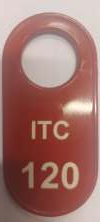 Uwaga: ze względu na różne źródła finansowania Zamawiający będzie prosił o wystawienie faktur do każdej części osobno.Uwaga: ze względu na ilość zamówień Zamawiający wymaga aby Wykonawca przy dostawie wyraźnie zaznaczył, której części dotyczy Zamawiany towar. Każda część Zamówienia ma być osobno zapakowana i oznaczona, wraz ze spisem. (pieczęć Wykonawcy/Wykonawców)SZCZEGÓŁOWA KALKULACJA CENY- FORMULARZ  CENOWY - LPArtykułNazwa oferowanego przedmiotu zgodnego z OPZ nazwa/producenta typ/model/ (wypełnia Wykonawca)LICZBA SZTUK Jednostka miaryCENA JEDNOSTKOWA NETTO [zł]WARTOŚĆ 
NETTO [zł]Wartość BRUTTO [zł] 
dla VAT 23% 1234567 = 4 x 681Pióro kulkowe, z systemem przyciskowym, długość linii pisania 550m, grubość linii pisania 0,35 mm, końcówka 0,7 mm wykonana ze stali nierdzewnej. Kolor niebieski.             8szt.2Pióro kulkowe, z systemem przyciskowym, długość linii pisania 550m, grubość linii pisania 0,35 mm, końcówka 0,7 mm wykonana ze stali nierdzewnej. Kolor czerwony.             4szt.3Pióro kulkowe, z systemem przyciskowym, długość linii pisania 550m, grubość linii pisania 0,35 mm, końcówka 0,7 mm wykonana ze stali nierdzewnej. Kolor zielony.             4szt.4Pióro kulkowe, z systemem przyciskowym, długość linii pisania 550m, grubość linii pisania 0,35 mm, końcówka 0,7 mm wykonana ze stali nierdzewnej. Kolor czarny.             4szt.5Wkłady do pióra kulkowego, długość linii pisania 550m, grubość linii pisania 0,35 mm, końcówka 0,7 mm wykonana ze stali nierdzewnej. Kolor niebieski, pakowane po 12 sztuk.3opakowanie6Karteczki samoprzylepne transparentne 76x76mm, Plastikowe, przezroczyste karteczki samoprzylepne do wielokrotnego przyklejania i odklejania, bloczek 50 kartek zapakowany w transparentną folię ochronną. Brak koloru/przezroczyste.10szt.7Karteczki samoprzylepne 76x76mm, bloczki 400 kartek, kolor: mix kolorystyczny, kolory neonowe
karteczki z trwałym paskiem samoprzylepnym; bloczek zapakowany w transparentną folię ochronną25szt.8Zakreślacz komplet 6 kolorów                                                    nierozmazujący się tusz doskonale sprawdzi się w zaznaczani tekstu na wydrukach atramentowych i laserowych; ścięta końcówka umożliwia podkreślenie i zakreślenie w przedziale : 1- 5 mm2komplet9Klej w taśmie 8,4 mm x 8m, Ergonomiczna obudowa w kształcie zbliżonym do klasycznego kleju w sztyfcie. Warstwa kleju w formie plastra miodu umożliwia precyzyjną aplikację. Ruchoma głowica z rolką dopasowuje się do powierzchni i dokładnie nakłada warstwę kleju. 4szt.10Cienkopis 0,4 mm 8 szt./op., mini / krótkie, cienkopisy krótkie z tuszem na bazie wody pakowane w plastikowym etui, 8 kolorów1szt.11Segregator A4; Segregator z mechanizmem A4 o szerokości grzbietu 75 mm. Na grzbiecie miejsce do oznaczenia zawartości; wykonany z tektury pokrytej ekologiczną folią polipropylową o strukturze płótna 100μm; grubość kartonu: 2,1 mm; dźwignia wysokiej klasy z dociskaczem; wzmocniony otwór na palec; kolor fioletowy; do 500 kartek25szt.12Spinacze kolorowe 28 mm, małe okrągłe 500 sztuk w opakowaniu1opakowanie13Klips do papieru 15 mm 1/2 cala, 12 szt./op. 4opakowanie14Klips do papieru 51 mm 12 szt./op. 6opakowanie15Klips do papieru 32 mm  12 szt./op. 6opakowanie16Klips do papieru 19 mm 12 szt./op. 6opakowanie17Półka, szuflada na dokumenty wykonana z trwałego polistyrenu, kompatybilna - możliwość łączenia szufladek w pionie oraz kaskadowo,  wymiary zewnętrzne (spód): 346x254x60 mm, wymiary wewnętrzne: 325x244x43 mm, kolor brak koloru/przezroczysty10szt.18Skoroszyt zawieszany plastikowy A4  miękki, z otworami do segregatora , 10 szt./op., różne kolory, wymiary: 225x305mm, wpinany do segregatora, kieszonka umożliwiająca wymianę paska, strona przednia przezroczysta - grubość 120ľm, strona tylna kolorowa - grubość 180ľm5opakowanie19Papier do drukarek i kopiarek A4 80g papier kserograficzny 
Format: A4
Gramatura: 80 g/m2
Białość: CIE 161
Pakowanie: ryza (500 arkuszy).
- przeznaczony do wszystkich działań biurowych do wydruków czarno-białych, kolorowych i kopiowania
-technologia ColorLok gwarantuje błyskawiczne wysychanie druku, pogłębione odcienie czerni oraz jednolite intensywne kolory
-wspólnotowe oznakowanie ekologiczne EU Ecolabel jest oficjalnym wyróżnieniem przyznawanym produktom i usługom wysokiej jakości, relatywnie mniej uciążliwym dla środowiska niż inne produkty i usługi z nimi konkurujące na rynku 
-logo FSC oznacza, że produkt został wytworzony z drewna pochodzącego z lasów spełniających Zasady Odpowiedzialnej Gospodarki Leśnej, wypracowane przez międzynarodową organizację Forest Stewardship Council
-optymalna sztywność zapewnia niezawodne działanie urządzeń
-idealny do korespondencji zewnętrznej, druku kolorowych wykresów i tekstów oraz wydruków próbnych
Format: A4
Gramatura: 80 g/m2
Białość: CIE 161
Pakowanie: ryza (500 arkuszy).25karton pakowany po 5 sztuk20Teczka harmonijkowa A4 o wymiarach 33,3x23,5x3cm z 13 przegródkami z gumką, Posiada 13 przegródek składanych w harmonijkę. Przegródki są z indeksem dla większej przejrzystości i łatwego segregowania. Kolorowe etykiety do indeksów znajdują się w zestawie. Zamykana na gumkę. Kolor fioletowy.1szt.21zakładki indeksujące samoprzylepne mix kolorów, 12x40 mm, 10512, 48 szt./op.2opakowanie22Koperty C4 białe, samoprzylepne, mieszczące A4,     Rozmiary: 229 x 324 mm
    Format: C4
    Gramatura: 90 g/m²
    Rodzaj zamknięcia: SK – samoprzylepne
    Opakowanie zbiorcze: 250 szt.
    Kolor: biały, bez okienka2opakowanie23Korektor w taśmie 4,2 mm x10m, do korekcji centralnej 2szt.24Taśma klejąca biurowa matowa 19 mm x33m, mleczna4szt.25Taśma dwustronnie klejąca, przezroczysta na podajniku, 12 mm x 6.3 M4szt.26Taśma klejąca w pudełku; wymiary 19 mm x 33 mm6szt. 27Zakładki indeksujące samoprzylepne foliowe 45x12 mm, 5 kolorów neonowych, 5x25 szt. 5 neonowych kolorów po 25 zakładek. Rozmiar zakładki: 45x12 mm. Wykonane z folii PET.6szt.28Zakładki indeksujące samoprzylepne  strzałki 4 kolory, 45x12 mm, 5x25 szt., 5 neonowych kolorów po 25 zakładek w kształcie strzałki rozmiar zakładki: 45 x 12 mm wykonane z folii6szt.29Zszywki Standard 10/4 1M, Zszywki wykonane z miękkiego drutu zapewniającego komfort przy zszywaniu do 10 kartek papieru, 1000 sztuk w opakowaniu10szt.30Kołobrulion B5, 100 kartek, kratka 90g, przekładki PP, zaokrąglone rogi. W środki 3 grube i gładkie przekładki. Okładka wykonana z polipropylenu. Sygnowane kartki z mikroperforacją i otworami do segregatora. Podwójna spirala zamykana. 2szt.31Poduszka ortopedyczna pod plecy do fotela biuroweg. Niska poduszka lędźwiowa z pamięcią kształtu. Materiał = pianka poliuretanowa wiskoelastyczna, materiał poszewski: 75% bawełna, 25% poliester. Wymiary: 35 x 31 x 12 cm, Gęstość: 55 kg/m3,Wymogiem jest, aby poduszka posiadała możliwość zamocowania jej na fotelu biurowym gumką elastyczną lub zapięciem. Materiał: bawełna, zdejmowany pokrowiec z możliwością prania, materiał hipoalergiczny rozmiary: około: 44cm x 38cm x 12cm z tolerancją +- 3 cmPreferowany kolor: czarny, szary, niebieski, granatowy.1szt.32Taśma klejąca przezroczysta (8 sztuk w opakowaniu), wymiary 19 mm x33m1opakowanie33Spinacz biurowy okrągły;  opakowanie zawiera 100 sztuk; rozmiar: 28 mm 2opakowanie34KOPERTY B4 3 rozszerzanymi bokami RBD HK BIAŁE bez okienka wym. 250x353x40 mm, samoklejące z paskiem po krótszym boku; gramatura 120-130 g. opakowanie zbiorcze 25 szt. Bez okienka2opakowanie35Poduszka ortopedyczna pod plecy do fotela biuroweg. Niska poduszka lędźwiowa z pamięcią kształtu. Materiał = pianka poliuretanowa wiskoelastyczna, materiał poszewski: 75% bawełna, 25% poliester. Wymiary: 35 x 31 x 12 cm, Gęstość: 55 kg/m3,Wymogiem jest, aby poduszka posiadała możliwość zamocowania jej na fotelu biurowym gumką elastyczną lub zapięciem. Materiał: bawełna, zdejmowany pokrowiec z możliwością prania, materiał hipoalergiczny rozmiary: około: 44cm x 38cm x 12cm z tolerancją +- 3 cmPreferowany kolor: czarny, szary, niebieski, granatowy.1szt.36Papier do drukarek i kopiarek A4 80g papier kserograficzny 
Format: A4
Gramatura: 80 g/m2
Białość: CIE 161
Pakowanie: ryza (500 arkuszy).
- przeznaczony do wszystkich działań biurowych do wydruków czarno-białych, kolorowych i kopiowania
-technologia ColorLok gwarantuje błyskawiczne wysychanie druku, pogłębione odcienie czerni oraz jednolite intensywne kolory
-wspólnotowe oznakowanie ekologiczne EU Ecolabel jest oficjalnym wyróżnieniem przyznawanym produktom i usługom wysokiej jakości, relatywnie mniej uciążliwym dla środowiska niż inne produkty i usługi z nimi konkurujące na rynku 
-logo FSC oznacza, że produkt został wytworzony z drewna pochodzącego z lasów spełniających Zasady Odpowiedzialnej Gospodarki Leśnej, wypracowane przez międzynarodową organizację Forest Stewardship Council
-optymalna sztywność zapewnia niezawodne działanie urządzeń
-idealny do korespondencji zewnętrznej, druku kolorowych wykresów i tekstów oraz wydruków próbnych
Format: A4
Gramatura: 80 g/m2
Białość: CIE 161
Pakowanie: ryza (500 arkuszy).5karton pakowany po 5 sztuk37Segregator prezentacyjny ofertowy A4 30 mm, A4, 4RR/16, grzbiet 30 mm, niebieski, Wymiary: 30x319x253, 16 mm, mechanizm ringowy 4 RR, Mieści 140 kartek A4 (80 gsm) Segregator ofertowy ze skóropodobnym tłoczeniem, laminowany po obu stronach przyjazną dla środowiska folią polipropylenową (PP), zgrzewaną na krawędziach dla uzyskania gładkiej powierzchni, bez pęcherzyków powietrza i pofałdowań.3szt.38Teczka z gumką A4 lakierowana – opakowanie po 10 szt.  w mix kolorów1opakowanie39Segregator A4  50 mm, kolor czerwony i niebieski, wykonany z twardego, wytrzymałego materiału, zabezpiecza dokumenty i dobrze prezentuje się na regałach. Metalowe ringi wyposażone są w mechanizm dźwigniowy, służący do ich otwierania i zamykania, pozwalają w łatwy sposób dokładać nowe dokumenty w dowolnym miejscu, jak również wyciągać pojedyncze dokumenty bez robienia bałaganu. Segregator wykonany jest z ponad dwumilimetrowego kartonu o wysokiej gramaturze, grubość kartonu: 2,1mm, szerokość grzbietu: 50mm, wymiary: 285x320x50mm2szt.40Klip biurowy do spinania dokumentów, Wykonane z galwanizowanego metalu, kolor czarny, opakowanie 12szt, rozmiar 32mm1opakowanie41Klip biurowy do spinania dokumentów, Wykonane z galwanizowanego metalu, kolor czarny, opakowanie 12 szt, rozmiar 21mm1opakowanie42Dziurkacz biurowy do 30 kartek 1szt.43kalkulator biurowy, czarny, 14-pozycyjny wyświetlacz, automatyczne wyłączanie, panel solarny, zasilany baterią1szt.44Koszulki na dokumenty A4, pakowane po 100 sztuk, Koszulki  na dokumenty A4a) krystaliczna antystatyczna folia b) multipreferowane o grubości foli nie mniejszej niż 48micc) opakowanie 100 sztd) możliwość wpięcia do segregatora A4. Kolor krystaliczny.,3opakowanie45Koperty C4 (229 x 324 mm) białe. Opakowanie - 50szt. Bez okienka.1opakowanie46Korektor w taśmie 5mm 12m1szt.47Przekładki kartonowe do segregatora, kolorowe. Format 1/3 A4. Wymiary: 240 x 105 mm. Opakowanie 100 sztuk. W jednym opakowaniu mix kolorów: żółty, pomarańczowy, czerwony, zielony, niebieski1opakowanie48Linijka metalowa/aluminiowa z uchwytem 30 cm 1szt.49Zakładki indeksujące samoprzylepne strzałki 4 kolory 45x12 mm. Op 5x25 szt1opakowanie50TECZKA Z GUMKĄ A4 PLASTIKOWA  3-skrzydłowa, wykonana ze sztywnego polipropylenu (400ľm), półprzezroczysta, zamykana za pomocą 2 gumek narożnych - kolor niebieski i czerwony2szt.51Marker permanentny, Okrągła końcówka o solidnej konstrukcji (wykonana z włókna akrylowego) pewnie czuje się niemal na każdej powierzchni: metalu, szkle, plastiku, gumie, grubym papierze, drewnie. wysoki komfort pisaniakońcówka z włókna akrylowegoprosta, klasyczna obudowa, dzięki której wygodnie się pisześrednia grubość końcówki: 4,5 mmgrubość linii pisania: 1,5 mmdługość linii pisania: 780mokrągła końcówka, kolor czarny.1szt.52Papier do drukarek i kopiarek A4 80g papier kserograficzny 
Format: A4
Gramatura: 80 g/m2
Białość: CIE 161
Pakowanie: ryza (500 arkuszy).
- przeznaczony do wszystkich działań biurowych do wydruków czarno-białych, kolorowych i kopiowania
-technologia ColorLok gwarantuje błyskawiczne wysychanie druku, pogłębione odcienie czerni oraz jednolite intensywne kolory
-wspólnotowe oznakowanie ekologiczne EU Ecolabel jest oficjalnym wyróżnieniem przyznawanym produktom i usługom wysokiej jakości, relatywnie mniej uciążliwym dla środowiska niż inne produkty i usługi z nimi konkurujące na rynku 
-logo FSC oznacza, że produkt został wytworzony z drewna pochodzącego z lasów spełniających Zasady Odpowiedzialnej Gospodarki Leśnej, wypracowane przez międzynarodową organizację Forest Stewardship Council
-optymalna sztywność zapewnia niezawodne działanie urządzeń
-idealny do korespondencji zewnętrznej, druku kolorowych wykresów i tekstów oraz wydruków próbnych
Format: A4
Gramatura: 80 g/m2
Białość: CIE 161
Pakowanie: ryza (500 arkuszy).4karton pakowany po 5 sztuk53Taśma samoprzylepna dwustronna PET, klej bardzo mocny; grubość materiału 205 μm; średnica rdzenia 76 mm; okładka z czerwonej folii; szerokość 12 mm; średnica zewnętrzna 160 mm ilość na rolkę 50 m1szt.54Baterie alkaliczne - baterie alkaliczne: LR06 (AA), napięcie wyjściowe: 1,5V, Typ: LR06; ilość w opakowaniu: 10 sztuk1opakowanie55Baterie alkaliczne - baterie alkaliczne: LR03 (AAA), napięcie wyjściowe: 1,5V, Typ: LR03; ilość w opakowaniu: 10 sztuk1opakowanie56DATOWNIK samotuszujący,  format daty MA cyfrowy: RRRR-MM- dd, 
Wysokość cyfr/liter 4 mm. 0.032 kg, obudowa wykonana z plastiku.1szt.57MARKER PERMANENTNY DO PŁYT CD/ DVD dwustronny, gr. linii EF - 0,40 mm i F - 0,70 mm  kolor czarny1szt.58Przekładki do segregatora 1/3 A4 kartonowe, mix kolorów – neonowe i pastelowe, 100 szt./op.,  dziurkowanie: 4, do wpinania w pionie oraz w poziomie1opakowanie59Ołówek z gumką o twardości HB. Pakowany po 12 sztuk1opakowanie60KLEJ W SZTYFCIE 21G1szt.61Karteczki samoprzylepne w bloczkach 100 kartkowych. Wymiary 38 x 51 mm.10szt.62Zakładki indeksujące samoprzylepne strzałki 4 kolory 45x12 mm. Op 5x25 szt10opakowanie63Ofertówka L koszulka A4 twarda 200mic PVC 25szt w opakowaniu5opakowanie64Samoprzylepne karteczki harmonijkowe 7,6x7,6 cm, mix kolorów (neonowy)5opakowanie65Zszywki 10/4, 1op/1000 szt.  10opakowanie66Papier do drukarek i kopiarek A4 80g papier kserograficzny 
Format: A4
Gramatura: 80 g/m2
Białość: CIE 161
Pakowanie: ryza (500 arkuszy).
- przeznaczony do wszystkich działań biurowych do wydruków czarno-białych, kolorowych i kopiowania
-technologia ColorLok gwarantuje błyskawiczne wysychanie druku, pogłębione odcienie czerni oraz jednolite intensywne kolory
-wspólnotowe oznakowanie ekologiczne EU Ecolabel jest oficjalnym wyróżnieniem przyznawanym produktom i usługom wysokiej jakości, relatywnie mniej uciążliwym dla środowiska niż inne produkty i usługi z nimi konkurujące na rynku 
-logo FSC oznacza, że produkt został wytworzony z drewna pochodzącego z lasów spełniających Zasady Odpowiedzialnej Gospodarki Leśnej, wypracowane przez międzynarodową organizację Forest Stewardship Council
-optymalna sztywność zapewnia niezawodne działanie urządzeń
-idealny do korespondencji zewnętrznej, druku kolorowych wykresów i tekstów oraz wydruków próbnych
Format: A4
Gramatura: 80 g/m2
Białość: CIE 161
Pakowanie: ryza (500 arkuszy).1karton pakowany po 5 sztuk67Taśma samoprzylepna dwustronna PET, klej bardzo mocny; grubość materiału 205 μm; średnica rdzenia 76 mm; okładka z czerwonej folii; szerokość 12 mm; średnica zewnętrzna 160 mm ilość na rolkę 50 m2szt.68KLEJ W SZTYFCIE 21G1szt.69Pendrive w metalowej obudowie 32 GB, interfejs sprzętowy - USB 3.0, prędkość zapisu 56x, prędkość odczytu - 150 Megabajtów na sekundę, Wydajność USB 3.0 do 130 MB/s1szt.70Papier ksero A4 250g satynowy                                                                             Papier ksero A4 do drukarki, pisania, rysunku i wszelkich innych zastosowań biurowych i plastycznych. 
    Kolor: biały
    Rodzaj: satynowany
    Format: A4
    Wymiary arkusza:  210 x 297 mm
    Gramatura: 250 g/m2
    Ilość arkuszy: 125
    Opakowanie: owijka
    Kompatybilny z:
        drukarkami laserowymi
        drukarkami atramentowymi
        kserokopiarkami1ryzaLPArtykułNazwa oferowanego przedmiotu zgodnego z OPZ nazwa/producenta typ/model/ (wypełnia Wykonawca)LICZBA SZTUK Jednostka miaryCENA JEDNOSTKOWA NETTO [zł]WARTOŚĆ 
NETTO [zł]Wartość BRUTTO [zł] 
dla VAT 23% 1234567 = 4 x 681Toner do drukarki HP LaserJet Pro M201dw; kolor czarny, 2szt.2Toner do drukarki HP Color LaserJet MFP M477 PCL 61szt.LPArtykułNazwa oferowanego przedmiotu zgodnego z OPZ nazwa/producenta typ/model/ (wypełnia Wykonawca)LICZBA SZTUK Jednostka miaryCENA JEDNOSTKOWA NETTO [zł]WARTOŚĆ 
NETTO [zł]Wartość BRUTTO [zł] 
dla VAT 23% 1234567 = 4 x 681Elastyczna tablica magnetyczna suchościeralna samoprzylepna. Powłoka zapewniająca suchościeralność oraz możliwość pisania po niej markerami do tablic magnetycznych. Warstwa ferromagnetyczna umożliwiająca przyczepianie magnesów do tablicy. Tablica samoprzylepna, z warstwą kleju nie wiążącego się ze ścianą. 
Min. szerokość 450 x grubość 1 x długość 1000 mm4metr bieżący2Marker do białych tablic i innych nieporowatych powierzchni wraz z gąbką magnetyczną w zestawie. - Ścieralny po wyschnięciu - Szybkoschnący - Tusz na bazie alkoholu -Gąbka magnetyczna - Okrągła końcówka - Szerokość linii pisania: 2,5 mm - Zestaw zawiera 4 kolory (czerwony, zielony, niebieski, czarny) - wymiary: 167x222x20 mm1zestaw3Marker permanentny czarny, grubość linii: 1.5 mm, długość linii pisania: przynajmniej 780 m, rodzaj końcówki: okrągła. W zestawie pakowanym po 12 sztuk3opakowanie4Toner do drukarki HP LaserJet P1005 P1006 czarny. Wydajność przynajmniej 1500 stron 3szt.5Toner do drukarki Brother TN-1030 czarny,2szt.6Chusteczki do dezynfekcji, przeznaczone do czyszczenia i dezynfekcji powierzchni elektronicznych, odpornych na działanie alkoholu. W opakowaniu minimum 100 sztuk2szt.7Papier do drukarek i kopiarek A4 80g papier kserograficzny 
Format: A4
Gramatura: 80 g/m2
Białość: CIE 161
Pakowanie: ryza (500 arkuszy).
- przeznaczony do wszystkich działań biurowych do wydruków czarno-białych, kolorowych i kopiowania
-technologia ColorLok gwarantuje błyskawiczne wysychanie druku, pogłębione odcienie czerni oraz jednolite intensywne kolory
-wspólnotowe oznakowanie ekologiczne EU Ecolabel jest oficjalnym wyróżnieniem przyznawanym produktom i usługom wysokiej jakości, relatywnie mniej uciążliwym dla środowiska niż inne produkty i usługi z nimi konkurujące na rynku 
-logo FSC oznacza, że produkt został wytworzony z drewna pochodzącego z lasów spełniających Zasady Odpowiedzialnej Gospodarki Leśnej, wypracowane przez międzynarodową organizację Forest Stewardship Council
-optymalna sztywność zapewnia niezawodne działanie urządzeń
-idealny do korespondencji zewnętrznej, druku kolorowych wykresów i tekstów oraz wydruków próbnych
Format: A4
Gramatura: 80 g/m2
Białość: CIE 161
Pakowanie: ryza (500 arkuszy).2ryzaLPArtykułNazwa oferowanego przedmiotu zgodnego z OPZ nazwa/producenta typ/model/ (wypełnia Wykonawca)LICZBA SZTUK Jednostka miaryCENA JEDNOSTKOWA NETTO [zł]WARTOŚĆ 
NETTO [zł]Wartość BRUTTO [zł] 
dla VAT 23% 1234567 = 4 x 681SEGREGATOR A4, wykonany z polipropylenu, metalowe okucia, na zewnątrz i wewnątrz wykładzina, wymienne etykiety, grzbiet 75 mm, mechanizm 2-ringowy. Kolor  pastelowy różowy-lakierowane25szt.2SEGREGATOR A4, wykonany z polipropylenu, metalowe okucia, na zewnątrz i wewnątrz wykładzina, wymienne etykiety, grzbiet 75 mm, mechanizm 2-ringowy. Kolor pastelowy niebieski-lakierowane25szt.3SEGREGATOR A4, wykonany z polipropylenu, metalowe okucia, na zewnątrz i wewnątrz wykładzina, wymienne etykiety, grzbiet 75 mm, mechanizm 2-ringowy. Kolor beżowe- lakierowane25szt. 4Gumka jakości Premium.
Do wycierania grafitu z papieru i matowej folii kreślarskiej, nie niszczy papier. Część niebieska służy do wycierania tuszu z papieru i matowej folii kreślarskiej.  Ściera precyzyjnie i czysto - zostawia mało, łatwo usuwalnych odpadków. Owinięta w celofan z paskiem łatwego zrywania. Wygodna, ruchoma kartonowa osłona .Nie zawiera ftalanów i lateksu.
Wymiary: 65x23x13 mm.10szt. 5Koszulki na dokumenty
Wykonana z wysokiej jakości polipropylenu
Koszulka jakości premium 80
Przeźroczysta
Kieszeń dziurkowana uniwersalnie, otwierana od góry
Format A4 pionowy
Opakowanie zawiera 50 sztuk2opakowanie6TEMPERÓWKA Z POJEMNIKIEM
Temperówka podwójna została wyposażona w transparentny pojemnik na ostrużyny. Temperówka idealnie nadaje się do kredek i ołówków normalnej i dużej średnicy. Obudowa wykonana z tworzywa sztucznego.3szt.7ZAKREŚLACZ fluorescencyjny w etui, 6 szt./kpl. 
do znaczenia tekstu na praktycznie każdym rodzaju papier 
nietoksyczny tusz charakteryzuje się wysoką wydajnością oraz trwałością - nie rozmazuje się. Mix kolory, neonowe
gumowane boki obudowy gwarantują komfort kreślenia oraz zapobiegają wyślizgiwaniu się zakreślacza z dłoni 
klasyczny, prostokątny kształt obudowy 
końcówka ścięta 
grubość linii pisania: 1-5 mm 
długość linii pisania: 200 m 
komplet 6 szt. kolory: niebieski, różowy, czerwony, pomarańczowy, żółty i zielony2opakowanie8Przekładki do segregatora 1/3 A4 mix - 1 op. (100 sztuk)
Przekładki 1/3 A4, jednokolorowe. Przeznaczone są do segregowania dokumentów. Posiadają 2 otwory do wpinania w zamki segregatorowe 2 ringowe. Rozmieszczenie otworów pozwala na wpinanie przekładek do segregatorów w formacie A4.
Przekładki wykonane z 100% ekologicznego grubego kartonu, wymiar przekładki ok. 240x105 mm3opakowanie9Ołówek HB  z gumką, pakowane po 12 szt, Ołówek bezdrzewny z żywicy syntetycznej. Zakończony gumką.
Nie pozostawia drzazg w przypadku złamania.
Elastyczny korpus.
Ultraodporny grafit HB.
Średnica grafitu 2,3 mm.
Produkt nie zawiera PVC - polichlorku winylu oraz lateksu.1opakowanie10Zszywki  24/6 1000 białe
Zszywki w kolorze białym, niewidoczne przy kopiowaniu stron. Mocne, stalowe zszywki w rozmiarze 24/6. 
Zszywają do 30 kartek (80 gsm);
Opakowanie zawiera 1,000 zszywek;
Najwyższa jakość, rekomendowane do stosowania we wszystkich markach zszywaczy;
Długość nóżki 6 mm10opakowanie11Teczka A4 preszpanowa z gumką
Gumka na rogach, różne kolory, neonoweCechy:- format (rozmiar): A4 (235x320 mm)- wykonana z kartonu o gramaturze 390gsm, powlekanego woskiem- rodzaj: kartonowa na gumkę- szerokość grzbietu: 20 mm- 3-skrzydłowa-  preszpanowa- zamykana za pomocą 2 płaskich, narożnych gumek w kolorze teczki20szt.12SEGREGATOR A4, wykonany z polipropylenu, metalowe okucia, na zewnątrz i wewnątrz wykładzina, wymienne etykiety, grzbiet 50 mm, mechanizm 2-ringowy. Kolor  szary-lakierowane20szt.13TUSZ Uniwersalny ZIELONY tusz do pieczątek gumowych, polimerowych oraz kauczukowych
• Buteleczka posiadająca wygodną dozującą końcówkę ułatwiającą nasączanie poduszek
• Produkt robiony na bazie wody
• Pojemniczek zawiera 30 ml tuszu
• W standardowym intensywnym zielonym kolorze3szt.14TUSZ Uniwersalny NIEBIESKI tusz do pieczątek gumowych, polimerowych oraz kauczukowych
• Buteleczka posiadająca wygodną dozującą końcówkę ułatwiającą nasączanie poduszek
• Produkt robiony na bazie wody
• Pojemniczek zawiera 30 ml tuszu
• W standardowym intensywnym niebieskim kolorze3szt.15TUSZ Uniwersalny CZARNY tusz do pieczątek gumowych, polimerowych oraz kauczukowych
• Buteleczka posiadająca wygodną dozującą końcówkę ułatwiającą nasączanie poduszek
• Produkt robiony na bazie wody
• Pojemniczek zawiera 30 ml tuszu
• W standardowym intensywnym czarnym kolorze10szt.16Tusz do drukarki HP F6V25AE 652 Czarny, 8szt.17Markery permanentne: 
Okrągła końcówka o solidnej konstrukcji (wykonana z włókna akrylowego) pewnie czuje się niemal na każdej powierzchni: metalu, szkle, plastiku, gumie, grubym papierze, drewnie. wysoki komfort pisaniakońcówka z włókna akrylowegoprosta, klasyczna obudowa, dzięki której wygodnie się pisześrednia grubość końcówki: 4,5 mmgrubość linii pisania: 1,5 mmdługość linii pisania: 780mokrągła końcówka. czarny, zielony, niebieski, pakowane po 3 szt4szt.18Długopis z wymiennym wkładem żelowym
- linia pisania  0,25 mm, długość linii 1100 m, - końcówka ze wzmacnianej nierdzewnej stali
- tusz żelowy zapewnia niezmierną miękkość i płynność pisania
- ergonomiczny, wygodny uchwyt
- produkt objęty gwarancją jakości
- gładka i równa linia pisania
KOLOR: NIEBIESKI20szt.19DŁUGOPIS (NIEBIESKI)
Długopis z niebieskim atramentem opartym na bazie oleju: trwały, wodoodporny i szybkoschnący (<2s). Produkt nie zawiera PVC, toksyn, ani metali ciężkich, dzięki czemu jest bezpieczny dla użytkownika. 
• Zakończenie i skuwka w kolorze tuszu
• Kolor tuszu: niebieski
• Wentylowana skuwka
• Końcówka pisząca z węglika wolframu
• Średnica końcówki: 0,8 mm
• Długość linii pisania: 3500 m
• Grubość linii pisania: 0,3 mm
• Atrament na bazie oleju: trwały, wodoodporny, szybkoschnący (<2 s)
• Produkt bezpieczny - nie zawiera toksyn i metali ciężkich
• Produkt nie zawiera PVC - polichlorku winylu20szt.20Papier do drukarek i kopiarek A4 80g papier kserograficzny 
Format: A4
Gramatura: 80 g/m2
Białość: CIE 161
Pakowanie: ryza (500 arkuszy).
- przeznaczony do wszystkich działań biurowych do wydruków czarno-białych, kolorowych i kopiowania
-technologia ColorLok gwarantuje błyskawiczne wysychanie druku, pogłębione odcienie czerni oraz jednolite intensywne kolory
-wspólnotowe oznakowanie ekologiczne EU Ecolabel jest oficjalnym wyróżnieniem przyznawanym produktom i usługom wysokiej jakości, relatywnie mniej uciążliwym dla środowiska niż inne produkty i usługi z nimi konkurujące na rynku 
-logo FSC oznacza, że produkt został wytworzony z drewna pochodzącego z lasów spełniających Zasady Odpowiedzialnej Gospodarki Leśnej, wypracowane przez międzynarodową organizację Forest Stewardship Council
-optymalna sztywność zapewnia niezawodne działanie urządzeń
-idealny do korespondencji zewnętrznej, druku kolorowych wykresów i tekstów oraz wydruków próbnych
Format: A4
Gramatura: 80 g/m2
Białość: CIE 161
Pakowanie: ryza (500 arkuszy).10karton pakowany po 5 sztukLPArtykułNazwa oferowanego przedmiotu zgodnego z OPZ nazwa/producenta typ/model/ (wypełnia Wykonawca)LICZBA SZTUK Jednostka miaryCENA JEDNOSTKOWA NETTO [zł]WARTOŚĆ 
NETTO [zł]Wartość BRUTTO [zł] 
dla VAT 23% 1234567 = 4 x 681Toner czarny (black) do drukarki Samsung CLP-510, minimalna wydajność do 7000 stron, 1szt.2Toner czerwony (magenta) do drukarki Samsung CLP-510, minimalna wydajność do 5000 stron, 1szt.3Toner niebieski (cyan) do drukarki Samsung CLP-510, minimalna wydajność do 5000 stron, 1szt.4Toner złóty (yellow) do drukarki Samsung CLP-510, minimalna wydajność do 5000 stron, 1szt.5Bęben do drukarki Samsung CLP-510,1szt.6Papier do drukarek i kopiarek A4 80g papier kserograficzny 
Format: A4
Gramatura: 80 g/m2
Białość: CIE 161
Pakowanie: ryza (500 arkuszy).
- przeznaczony do wszystkich działań biurowych do wydruków czarno-białych, kolorowych i kopiowania
-technologia ColorLok gwarantuje błyskawiczne wysychanie druku, pogłębione odcienie czerni oraz jednolite intensywne kolory
-wspólnotowe oznakowanie ekologiczne EU Ecolabel jest oficjalnym wyróżnieniem przyznawanym produktom i usługom wysokiej jakości, relatywnie mniej uciążliwym dla środowiska niż inne produkty i usługi z nimi konkurujące na rynku 
-logo FSC oznacza, że produkt został wytworzony z drewna pochodzącego z lasów spełniających Zasady Odpowiedzialnej Gospodarki Leśnej, wypracowane przez międzynarodową organizację Forest Stewardship Council
-optymalna sztywność zapewnia niezawodne działanie urządzeń
-idealny do korespondencji zewnętrznej, druku kolorowych wykresów i tekstów oraz wydruków próbnych
Format: A4
Gramatura: 80 g/m2
Białość: CIE 161
Pakowanie: ryza (500 arkuszy).2karton pakowany po 5 sztuk7Zszywki - rozmiar 24/6, Liczba sztuk w opakowaniu - 1000 sztuk10opakowanie8Spinacz biurowy okrągły; opakowanie zawiera 100 sztuk; rozmiar: 28 mm                                                            10opakowanie9Koperty C4 (229 x 324 mm) białe . Opakowanie-50szt., bez okienka, samoprzylepne1opakowanie10Zakreślacz komplet 6 różnych kolorów w etui 
do każdego rodzaju papierunietoksyczny, wydajny tusz na bazie wodygumowe boki obudowy zakreślaczaduża odporność na wysychanieścięta końcówkagrubość linii pisania od 1mm do 5mmdługość linii pisania do 200m2komplet11Karteczki samoprzylepne 76x76mm, bloczki 400 kartek, mix kolorów5szt.12taśma samoprzylepna bezbarwna 18 mm10szt.13długopis żelowy 
Długopis z wymiennym wkładem żelowym- linia pisania EXTRA FINE 0,25 mm, długość linii 1100 m- końcówka ze wzmacnianej nierdzewnej stali- tusz żelowy zapewnia niezmierną miękkość i płynność pisania- ergonomiczny, wygodny uchwyt- produkt objęty gwarancją jakości- gładka i równa linia pisania
niebieski30szt.14długopis żelowy Długopis z wymiennym wkładem żelowym- linia pisania EXTRA FINE 0,25 mm, długość linii 1100 m- końcówka ze wzmacnianej nierdzewnej stali- tusz żelowy zapewnia niezmierną miękkość i płynność pisania- ergonomiczny, wygodny uchwyt- produkt objęty gwarancją jakości- gładka i równa linia pisaniaczerwony10szt.LPArtykułNazwa oferowanego przedmiotu zgodnego z OPZ nazwa/producenta typ/model/ (wypełnia Wykonawca)LICZBA SZTUK Jednostka miaryCENA JEDNOSTKOWA NETTO [zł]WARTOŚĆ 
NETTO [zł]Wartość BRUTTO [zł] 
dla VAT 23% 1234567 = 4 x 681Taśma samoprzylepna dwustronna PET; 
klej bardzo mocny; grubość materiału 205 μm; średnica rdzenia 76 mm; okładka z czerwonej folii; szerokość 12 mm; średnica zewnętrzna 160 mm ilość na rolkę 50 m1szt.2Baterie alkaliczne - baterie alkaliczne: LR06 (AA), napięcie wyjściowe: 1,5V, Typ: LR06; ilość w opakowaniu: 10 sztuk5opakowanie3BIUWAR A2 Kalendarz na kolejny rok kalendarzowy 2024Kalendarz na kolejny rok kalendarzowy. Biuwar drukowany na papierze offset 80g,30 kartek, spód podklejany kartonem, całość klejona na górnej krawędzi, format netto  592x395mm, oznaczone tygodnie w kalendarzu podstawowym, przydatna linijka na każdej ze stron, dni tygodnia na każdej stronie, dolna krawędź zabezpieczona listwą chronną przed zaginaniem kartek.1szt.4CHUSTECZKI MOKRE DO CZYSZCZENIA SOCZEWEK OKULARÓW I EKRANÓW wymiary: 155 x 130 mm, kolor chusteczek: biały
opakowanie zawiera: 200 sztuk/chusteczek2opakowanie5Kolorowe spinacze 28mm neonowe pakowane po 100 sztuk 4opakowanie6KLEJ W SZTYFCIE 21G1szt.7Koszulki poszerzane na katalogi  A4 170mic./10szt., odpowiednie do przechowywania nawet do 200 kartek A4 (80 gsm, wytrzymała i mocna, lekko tłoczona folia o grubości 0,17 mm, otwierane od góry, 11 uniwersalnych otworów na pasku umożliwiających wpięcie w każdy segregator, opakowanie 5 szt, 1opakowanie8Koperty C4 (229 x 324 mm)   Opakowanie=250szt.1opakowanie9Rejestr korespondencji przychodzącej i wychodzącej o objętości 96 kartek w formacie 208x297 mm. Szyty nićmi, klejony na gorąco, sztywna oprawa. 10 pozycji na stronie1szt.10TECZKA KARTONOWA A4 Z GUMKĄ BIAŁA 280 g/m2 500szt.11korektor w piórze; metalowa końcówka, pojemnośc 8ml2szt.12Taśma klejąca biurowa matowa, 12 mm x33m mleczna1szt.13SEGREGATOR A4,   grzbiet 75 mm, mechanizm 2-ringowy. Segregator z mechanizmem A4 o szerokości grzbietu 75 mm. Na grzbiecie miejsce do oznaczenia zawartości; wykonany z tektury pokrytej ekologiczną folią polipropylową o strukturze płótna 100μm; grubość kartonu: 2,1 mm; dźwignia wysokiej klasy z dociskaczem; wzmocniony otwór na palec, do 500 kartek Kolor zielony 5szt.14SEGREGATOR A4,  , grzbiet 75 mm, mechanizm 2-ringowy. Segregator z mechanizmem A4 o szerokości grzbietu 75 mm. Na grzbiecie miejsce do oznaczenia zawartości; wykonany z tektury pokrytej ekologiczną folią polipropylową o strukturze płótna 100μm; grubość kartonu: 2,1 mm; dźwignia wysokiej klasy z dociskaczem; wzmocniony otwór na palec, do 500 kartek Kolor czerwony5szt.15SEGREGATOR A4,   grzbiet 75 mm, mechanizm 2-ringowy. Segregator z mechanizmem A4 o szerokości grzbietu 75 mm. Na grzbiecie miejsce do oznaczenia zawartości; wykonany z tektury pokrytej ekologiczną folią polipropylową o strukturze płótna 100μm; grubość kartonu: 2,1 mm; dźwignia wysokiej klasy z dociskaczem; wzmocniony otwór na palec, do 500 kartek Kolor pomarańczowy5szt.16SEGREGATOR A4,   grzbiet 75 mm, mechanizm 2-ringowy. Segregator z mechanizmem A4 o szerokości grzbietu 75 mm. Na grzbiecie miejsce do oznaczenia zawartości; wykonany z tektury pokrytej ekologiczną folią polipropylową o strukturze płótna 100μm; grubość kartonu: 2,1 mm; dźwignia wysokiej klasy z dociskaczem; wzmocniony otwór na palec, do 500 kartek Kolor różowy5szt.17SEGREGATOR A4,  grzbiet 75 mm, mechanizm 2-ringowy. Segregator z mechanizmem A4 o szerokości grzbietu 75 mm. Na grzbiecie miejsce do oznaczenia zawartości; wykonany z tektury pokrytej ekologiczną folią polipropylową o strukturze płótna 100μm; grubość kartonu: 2,1 mm; dźwignia wysokiej klasy z dociskaczem; wzmocniony otwór na palec, do 500 kartek Kolor żółty5szt.18Segregator A4  50 mm, z mechanizmem wykonany z tektury pokrytej ekologiczną folią polipropylenową o strukturze płótna (100ľm), grubość kartonu: 2,1mm,gramatura kartonu: 1290g/m2, dźwignia wysokiej jakości z dociskaczem, pod mechanizmem dźwigniowym umieszczony jest numer kontrolny wzmocniony otwór na palec, 2 lata gwarancji na mechanizm, wymienna, obustronna etykieta grzbietowa,  kolor : czerwony5szt.19Segregator A4  50 mm, z mechanizmem wykonany z tektury pokrytej ekologiczną folią polipropylenową o strukturze płótna (100ľm), grubość kartonu: 2,1mm,gramatura kartonu: 1290g/m2, dźwignia wysokiej jakości z dociskaczem, pod mechanizmem dźwigniowym umieszczony jest numer kontrolny wzmocniony otwór na palec, 2 lata gwarancji na mechanizm, wymienna, obustronna etykieta grzbietowa,   kolor : pomarańczowy5szt.20Koszulki na dokumenty A4, krystaliczna antystatyczna folia, multipreferowane o grubości foli nie mniejszej niż 48mic, opakowanie 100 szt, możliwość wpięcia do segregatora A415opakowanie21Linijka metalowa/ aluminiowa z uchwytem 30 cm 1szt.22Ofertówka L koszulka A4 twarda 200mic PVC 25szt6opakowanie23Zakreślacz grubość linii pisania: 1-5 mm ,długość linii pisania: 200 m, kolor żółty fluorescencyjny2szt.24Zakładki indeksujące samoprzylepne strzałki 4 kolory 45x12 mm. Op 5x25 szt2szt.25TECZKA DO ARCHIWIZACJI bezkwasowa wiązana A4 kartonowa biała 250g  Wykonana z ekologicznej biało-szarej tektury o klasie GD, bezkwasowej o pH 7,5-9,5 oraz rezerwie alkalicznej powyżej 0,4 mol/kg. (opakowanie 50 szt.) 2opakowanie26Toner do drukarki hp LaserJet Pro M501,  4szt.27Długopis żelowy  EXTRA fine 0.5 Szerokość linii pisania: 0,3 - 0,5 mmRozmiar końcówki piszącej: 0,5 mmDługość linii pisania: około 1500 mBlue, 12 sztuk w opakowaniu2opakowanie28PIÓRO KULKOWE 
z wymiennym wodoodpornym wkładem , automatyczny
szybkoschnącym tuszem pigmentowym, zapewniającym wyjątkowe uczucie płynności i lekkości podczas pisania. 
- doskonale nadaje się do pisania po śliskim papierze i dla osób leworęcznych
- wymienny wkład LR7
Cechy:
- grubość końcówki: 0,7 mm
- grubość linii pisania: 0,35 mm
- Długość linii pisania: 550 m
Opakowanie zbiorcze 12 szt. 
Kolor tuszu: niebieski11opakowanie29KOSZULKA NA DOKUMENTY  A4
krystaliczna 55 mikronów wykonane z miękkiej, gładkiej folii polipropylenowej o grubości 55 mikronów, krystaliczne, transparentne, otwarte na górze, antyelektrostatyczne
odpowiednie do dokumentów w formacie A4 ilość dziurek do wpięcia: 11 rozmiar: 232x306mm opakowanie zbiorcze 100 sztuk w (kartonie)
Kolor: bezbarwny, gładka folia bez grudek15opakowanie30Pióro żelowe 
• przeźroczysty korpus 
• miękka nasadka na korpusie ułatwiająca pisanie  w kolorze tuszu
• wymienne wkłady,skuwka chroniącą przed wysychaniem, nasadka z klipsem i silikonową kulką w kolorze atramentu
• igłowa końcówka o średnicy kulki 0,5 mm
• szerokość linii pisma: 0.3 mm
• długość linii pisania 1000 m

Kolor  niebieski5szt.31Pióro żelowe 
• przeźroczysty korpus 
• miękka nasadka na korpusie ułatwiająca pisanie  w kolorze tuszu
• wymienne wkłady 
• skuwka chroniącą przed wysychaniem, nasadka z klipsem i silikonową kulką w kolorze atramentu
• igłowa końcówka o średnicy kulki 0,5 mm
• szerokość linii pisma: 0.3 mm
• długość linii pisania 1000 m

Kolor  czarny6szt.32TONER do drukarki laserowej 
HP LaserJet Pro 400 (M401d) 
Czarny o najwyższej dopuszczalnej przez producenta pojemności,1szt.33TAŚMA KLEJĄCA BIUROWA matowa umożliwiająca pisanie 
Uniwersalna, niemal niewidoczna po naklejeniu z możliwością pisania na taśmie wyprodukowana z polipropylenu, przezroczysta – lekko mleczna, matowa, łatwo i cicho rozwijana wymiary 19 mm x33m10szt.34MARKER PERMANENTNY do oznaczania rozmaitych powierzchni. Idealny do metalu, szkła, plastiku, gumy, grubego papieru, drewna. Pozbawiony substancji szkodliwych: ksylenu i toluenu. Wysokiej jakości wodoodporny, nieblaknący tusz. Okrągła końcówka wykonana z włókna akrylowego odporna na dociskanie do powierzchni. Grubość linii pisania 1.5 mm .10szt.35MARKER PERMANENTNY do oznaczania rozmaitych powierzchni. Idealny do metalu, szkła, plastiku, gumy, grubego papieru, drewna. Pozbawiony substancji szkodliwych: ksylenu i toluenu. Wysokiej jakości wodoodporny, nieblaknący tusz. Okrągła końcówka wykonana z włókna akrylowego odporna na dociskanie do powierzchni. Grubość linii pisania 1.5 mm, kolor czarny2szt.36MARKER PERMANENTNY do oznaczania rozmaitych powierzchni. Idealny do metalu, szkła, plastiku, gumy, grubego papieru, drewna. Pozbawiony substancji szkodliwych: ksylenu i toluenu. Wysokiej jakości wodoodporny, nieblaknący tusz. Okrągła końcówka wykonana z włókna akrylowego odporna na dociskanie do powierzchni. Grubość linii pisania 1.5 mm, kolor czerwony1szt. 37ETYKIETY ADRESOWE 
samoprzylepne białe 105x37 mm, ark. A4 2x8, 16 etykiet na stronie ILK, 100 ark./op. Spełniający wymogi szablonu ELA0191opakowanie38ETYKIETY ADRESOWE 
samoprzylepne białe 105x42,3 mm, ark. A4 2x7, 14 etykiet na stronie ILK, 100 ark./op. Spełniający wymogi szablonu ELA0381opakowanie39ETYKIETY ADRESOWE 
samoprzylepne białe 105x48 mm, ark. A4 2x6, 12 etykiet na stronie ILK, 100 ark./op. Spełniający wymogi szablonu ELA0211opakowanie40KOPERTY C4 (229 x 324 mm) białe, z paskiem samoklejącym po krótszym boku zamykamy poprzez ściągnięcie paska zakrywającego klej Opakowanie 250 szt.2opakowanie41Toner do drukarki Canon j-sensys MF542x, 1szt.42Lampa biurowa z klipsem LED ściemniana, wysokość 35 cm, szerokość 10,6 cm - pozostałe wymiary część zaciskowa - szerokość 5,5 cm, długość 11,5 cm. Wykonana z tworzywa sztucznego, kolor czarny. Jedna żarówka o mocy 5.3, kolor ciepła biel. Całościowy strumień świetlny w lumenach 600, napięcie sieciowe V - 12, napięcie robocze V - 230.5szt.43Długopis z cienką końcówką 0,7 mm, Średnia długość lini pisania 3000 m -  niebieski5szt.44Teczka do podpisu   20-częściowa.  kolor okładki czarny1szt.LPArtykułNazwa oferowanego przedmiotu zgodnego z OPZ nazwa/producenta typ/model/ (wypełnia Wykonawca)LICZBA SZTUK Jednostka miaryCENA JEDNOSTKOWA NETTO [zł]WARTOŚĆ 
NETTO [zł]Wartość BRUTTO [zł] 
dla VAT 23% 1234567 = 4 x 681Segregator A4 4 ringowy , Okładka zewnętrzna i wewnętrzna wykonana z bardzo odpornego polipropylenu, Na grzbiecie kieszeń z wymienną etykietą do łatwego opisu zawartości, Otwór na palec na grzbiecie ułatwiający wyjmowanie segregatora, Średnica ringu 40 mm, mechanizm ringowy 4 DR4szt.2Długopis z wymiennym wkładem żelowym
- linia pisania EXTRA FINE 0,25 mm, długość linii 1100 m
- końcówka ze wzmacnianej nierdzewnej stali
- tusz żelowy zapewnia niezmierną miękkość i płynność pisania
- ergonomiczny, wygodny uchwyt
- produkt objęty gwarancją jakości
- gładka i równa linia pisania
KOLOR: 5 czarny, 5 niebieski, 10szt.3Gumka ołówkowa do stosowania na papierze, o wymiarach 35,0 x 16,0 x 11,5 mm6szt.4Zakładki indeksujące samoprzylepne strzałki 4 kolory 45x12 mm. Op 5x25 szt4opakowanie5Teczka kartonowa wiązana, do przenoszenia i przechowywania dokumentów. Posiada trzy skrzydła wewnętrzne. Kolor: biały. Format A4. Posiada nadrukowane 3 linie ułatwiające opisanie teczki.10szt.6Koszulki na dokumenty A4
a) krystaliczna antystatyczna folia 
b) multipreferowane o grubości foli nie mniejszej niż 48mic
c) opakowanie 100 szt
d) możliwość wpięcia do segregatora A410opakowanie7Grafity do ołówków 0.5mm HB  nie zawierają szkodliwych substancji, 12 sztuk w opakowaniu 5opakowanie8Teczka kartonowa , Teczka formatu A4 z gumką
lakierowana, gramatura 350g/m2, mix kolorów15szt9Ofertówki typu L dla formatu A4, folia PP 160 mikronów, folia przezroczysta gładka, otwarcie od góry i z prawej strony, z wycięciem pod kciuk od tyłu, zaokrąglony prawy górny róg. Opakowanie 100szt2opakowanie10MATA OCHRONNA NA BIURKO wymiary 60X120cm, Kolor CZARNY, grubość 0,5 MM; wykonana z polipropylenu; bezwonna i hipoalergiczna;  wodoodporna; antypoślizgowa antyrefleksyjna1szt11Przekładki kartonowe 1-31 kart, Kartonowe przekładki w formacie A4, o gramaturze 170gsm, Plastikowy numerowany kolorowy indeks, Dziurkowanie: 11 (ze wzmocnionym obszarem europerforacji)6komplet12Grafity do ołówków 0.7mm HB  nie zawierają szkodliwych substancji, 12 sztuk w opakowaniu 5opakowanieLPArtykułNazwa oferowanego przedmiotu zgodnego z OPZ nazwa/producenta typ/model/ (wypełnia Wykonawca)LICZBA SZTUK Jednostka miaryCENA JEDNOSTKOWA NETTO [zł]WARTOŚĆ 
NETTO [zł]Wartość BRUTTO [zł] 
dla VAT 23% 1234567 = 4 x 681Pióro kulkowe, cienkopis ,gr.linii 0,35 mm , niebieskie30 szt.2Pióro kulkowe, cienkopis ,gr.linii 0,35 mm , czerwone10 szt.3Zakreślacz fluorescencyjny w etui, 4 szt./kpl. do znaczenia tekstu na każdym rodzaju papier ,nietoksyczny tusz, wysoką wydajnością , trwałością - nie rozmazuje się,końcówka ścięta ,grubość linii pisania: 1-5 mm ,długość linii pisania: 200 m ,komplet 4 szt. 2 komplet4Taśma klejąca biurowa matowa , 19 mm x33m mleczna6szt.5Taśma pakowa z kauczuku naturalnego, 66 m x 48 mm, brązowa1szt.6Taśma dwustronna 50mm x 5m lub 50mm x 10m2szt.7Karteczki samoprzylepne 76x76mm, bloczki 400 kartek, kolory neonowe 5 kolorów mix3szt.8Zakładki indeksujące samoprzylepne strzałki 4 kolory 45x12 mm. Op 5x25 szt2opakowanie9TECZKA KARTONOWA A4 Z GUMKĄ BIAŁA 280 g/m2 wykonana z tektury bezkwasowej, wyposażona w gumkę wzdłuż długiego boku, posiada trzy wewnętrzne klapki zabezpieczające dokumenty przed wypadnięciem25szt.10Koszulki  na dokumenty A4, krystaliczna antystatyczna folia, multipreferowane o grubości foli nie mniejszej niż 48mic
,opakowanie 100 szt,możliwość wpięcia do segregatora A44opakowania11Koperty C4 (229 x 324 mm) białe, z paskiem zamykamy poprzez ściągnięcie paska zakrywającego klej, założenie klapki i zaciśnięcie na klapkę koperty powoduje mocne zamknięcie. Opakowanie-50szt.1opakowania12Korektor w taśmie 5mm 12m1szt.13zszywki 24/6 1000 szt./op. 1 opakowanie14spinacz biurowe 28 mm  1000 szt. op1opakowanie15Bateria alkaliczna AAA / LR03 A bateria alkaliczna przeznaczona do codziennego użytku zarówno do urządzeń o wysokim jak i średnim poborze mocy.
Oznaczenie typu baterii : Bateria alkaliczna
Oznaczenie rozmiaru baterii : R03 / AAA
Napięcie [V] : 1,50
Zawartość opakowania : blister 4 sztuki.
Minimalny termin przydatności : ..24.....miesięcy1opakowanie16Bateria alkaliczna LR6/AA x 4
 bateria alkaliczna przeznaczona do codziennego użytku zarówno do urządzeń o wysokim jak i średnim poborze mocy. 
Oznaczenie typu baterii : Bateria alkaliczna
Oznaczenie rozmiaru baterii : R6 / AA
Napięcie [V] : 1,50
Zawartość opakowania : blister 4 sztuki.                    
Minimalny termin przydatności : ....24.........1opakowanie17Nożyczki biurowe 15cm; Wyprodukowane ze stali nierdzewnej utwardzonej hartowaniem; Bezpieczne, zaokrąglone ostrza; Rozmiar: 21cm; Kolor czarny1 szt.18SEGREGATOR A4, wykonany z polipropylenu, metalowe okucia, na zewnątrz i wewnątrz wykładzina, wymienne etykiety, grzbiet 75 mm, mechanizm 2-ringowy. Kolor czerwony2szt.19SEGREGATOR A4, wykonany z polipropylenu, metalowe okucia, na zewnątrz i wewnątrz wykładzina, wymienne etykiety, grzbiet 75 mm, mechanizm 2-ringowy. Kolor pomarańczowy2szt.20SEGREGATOR A4, wykonany z polipropylenu, metalowe okucia, na zewnątrz i wewnątrz wykładzina, wymienne etykiety, grzbiet 75 mm, mechanizm 2-ringowy. Kolor różowy2szt.21SEGREGATOR A4, wykonany z polipropylenu, metalowe okucia, na zewnątrz i wewnątrz wykładzina, wymienne etykiety, grzbiet 75 mm, mechanizm 2-ringowy. Kolor żółty2 szt.22Segregator A4  50 mm, z mechanizmem  wykonany z tektury pokrytej ekologiczną folią polipropylenową o strukturze płótna (100ľm), grubość kartonu: 2,1mm,gramatura kartonu: 1290g/m2,  dźwignia wysokiej jakości z dociskaczem,pod mechanizmem dźwigniowym umieszczony jest numer kontrolny  wzmocniony otwór na palec, 2 lata gwarancji na mechanizm, wymienna, obustronna etykieta grzbietowa, kolor : czerwony2szt.23Segregator A4  50 mm, z mechanizmem  wykonany z tektury pokrytej ekologiczną folią polipropylenową o strukturze płótna (100ľm), grubość kartonu: 2,1mm,gramatura kartonu: 1290g/m2,  dźwignia wysokiej jakości z dociskaczem,pod mechanizmem dźwigniowym umieszczony jest numer kontrolny  wzmocniony otwór na palec, 2 lata gwarancji na mechanizm, wymienna, obustronna etykieta grzbietowa, kolor : zielony2szt.24Segregator A4  50 mm, z mechanizmem  wykonany z tektury pokrytej ekologiczną folią polipropylenową o strukturze płótna (100ľm), grubość kartonu: 2,1mm,gramatura kartonu: 1290g/m2,  dźwignia wysokiej jakości z dociskaczem,pod mechanizmem dźwigniowym umieszczony jest numer kontrolny  wzmocniony otwór na palec, 2 lata gwarancji na mechanizm, wymienna, obustronna etykieta grzbietowa, kolor: granatowy2 szt.25Segregator A4  50 mm, z mechanizmem  wykonany z tektury pokrytej ekologiczną folią polipropylenową o strukturze płótna (100ľm), grubość kartonu: 2,1mm,gramatura kartonu: 1290g/m2,  dźwignia wysokiej jakości z dociskaczem,pod mechanizmem dźwigniowym umieszczony jest numer kontrolny  wzmocniony otwór na palec, 2 lata gwarancji na mechanizm, wymienna, obustronna etykieta grzbietowa, kolor : żółty2szt.26Koperty biurowe rozszerzane - C4, brązowe, 50 szt.2opakowanie27KLEJ W SZTYFCIE 21G
Cechy i podstawowe informacje:
• Przeznaczony do papieru i cienkiej faktury
• Łatwo zmywalny
• Nie pozostawia zabrudzeń
• Długi okres przydatności produktu
• Bezpieczny2szt.28Dziurkacz (20 kartek)– metalowa konstrukcja– ergonomiczne ramię z trwałego tworzywa– pojemnik na odpady z tworzywa sztucznego nierysującego podłoża– podwójny wskaźnik środka strony– listwa formatowa– dziurkuje do 25 kartek– średnica dziurki 5,5 mm– rozstaw dziurek 80 mm1szt.29Zszywacz do 20 kartek, ładowany od góry,  do małych zszywek No.101szt.30Cyrkiel metalowy w zxestawie 6 elementów    metalowy cyrkiel długości 12 cm    wymienny grafi z głowicą mocującą    zapasowe grafity w etui    możliwość modyfikacji na przenośnik lub zerownik    dzięki plastikowej obsadce i końcówce tworzy grafion    dodatkowa końcówka z igłą1szt.31Komplet Tuszy oryginalnych do drukarki HP 930c2komplet32Etykiety samoprzylepne UNI 12 (105x48mm) opakowanie 50 ark.najwyższej jakości papier samoprzylepnyna arkuszu A4 dwanaście etykiet 105 x 48mmpolecany do drukarek laserowych i atramentowych oraz kserokopiarekopakowanie 50 arkuszy A4 (600 etykiet)Etykiety doskonałe do oznaczeń i korespondencji seryjnej.1opakowanie33Tusz do drukarki HP LaserJet Pro MFP M177fw - kolor czarny, 2szt.LPArtykułNazwa oferowanego przedmiotu zgodnego z OPZ nazwa/producenta typ/model/ (wypełnia Wykonawca)LICZBA SZTUK Jednostka miaryCENA JEDNOSTKOWA NETTO [zł]WARTOŚĆ 
NETTO [zł]Wartość BRUTTO [zł] 
dla VAT 23% 1234567 = 4 x 681Długopis z wymiennym wkładem żelowym
- linia pisania  0,25 mm, długość linii 1100 m
- końcówka ze wzmacnianej nierdzewnej stali
- tusz żelowy zapewnia niezmierną miękkość i płynność pisania
- ergonomiczny, wygodny uchwyt
- produkt objęty gwarancją jakości
- gładka i równa linia pisania
KOLOR: czarny3szt.2Uniwersalna taśma samoprzylepna wytworzona z folii PP 40 mic. Istnieje możliwość użycia jej w temperaturze od -5°C do +40°C. Taśma jest przeźroczysta i odporna na żółknięcie. Produkt bardzo wytrzymały, nie rozciąga się i nie odrywa.
1) Cechy produktu
• długość taśmy: 33 m 
• szerokość taśmy: 19 mm 3szt.3Marker do tablicy suchościeralnej Zestaw 4 kolory (czarny, niebieski, zielony i czerwony);  tusz na bazie alkoholu, łatwy do usunięcia z tablicy; zakończenie i skuwka w kolorze tuszu; blokowana okrągła końcówka; grubość linii pisania 1,5 mm2zestaw4Pianka do czyszczenia tablic suchościeralnych z formuła zapobiegającą ściekaniu środka po tablicy poj. 400ml1szt.5Gąbka do tablic suchościeralnych , 110x57x25 mm, z warstwą magnetyczną3szt.6koperty bąbelkowe białe E/15, opakowanie 100 szt.1opakowanie7korektor w piórze; grubość linii pisania 1 mm, pojemnośc 4,2 ml2szt.8Karteczki samoprzylepne 76x76mm, bloczki 400 kartek, kolory neonowe 5 kolorów mix2szt.9Klip biurowy do spinania dokumentów, Wykonane z galwanizowanego metalu, kolor czarny, opakowanie 12szt, rozmiar 32mm2opakowanie10Klip biurowy do spinania dokumentów, Wykonane z galwanizowanego metalu, kolor czarny, opakowanie 12 szt, rozmiar 21mm2opakowanie11Zszywacz biurowy na zszywki no. 101szt.LPArtykułNazwa oferowanego przedmiotu zgodnego z OPZ nazwa/producenta typ/model/ (wypełnia Wykonawca)LICZBA SZTUK Jednostka miaryCENA JEDNOSTKOWA NETTO [zł]WARTOŚĆ 
NETTO [zł]Wartość BRUTTO [zł] 
dla VAT 23% 1234567 = 4 x 681Marker do tablic suchościeralnych  końcówka okrągła, tusz na bazie alkoholu, łatwy do usunięcia z tablicy, zakończenie i skuwka w kolorze tuszu, blokowana okrągła końcówka, grubość linii pisania 1,5 mm, kolor czarny 24szt. Czerwony 12 szt. Zielony 12 szt. niebieski 12 szt.60szt.2kreda do tablic biała bezpyłowa, okrągła średnica 9 mm dł.80 mm, 100 szt./op.20opakowanie3kreda do tablic kolorowa bezpyłowa, okrągła średnica 9 mm dł.80 mm, 100 szt./op.10opakowanie4Taśma dwustronna montażowa, 18 mm x 3 m, grubości 1mm - taśma piankowa montażowa o dwustronnej warstwie klejącej, koloru białego10szt.5Koszulki na dokumenty A4
a) krystaliczna antystatyczna folia 
b) multipreferowane o grubości foli nie mniejszej niż 48mic
c) opakowanie 100 szt
d) możliwość wpięcia do segregatora A44opakowanie6Spinacz biurowe 28 mm  biurowy okrągły; galwanizowany; z wygiętym noskiem ułatwiającym spinanie dokumentów; opakowanie zawiera 100 sztuk;2opakowanie7Bateria alkaliczna AAA / LR03 Alkaline Power x4
Nowa technologia Power Seal Nowy kształt Aby uzyskać optymalną wydajność częściowej zmianie poddany został kształt baterii w okolicach bieguna „+” Mocniejsze zamknięcie Udoskonalenie puszki bateryjnej - mocniejsze zamknięcie pozwalające utrzymać energię przez 10 lat.
Lepsze membrany / bariery Dodanie nowego dopasowującego się zamknięcia / membrany tworzy mocniejszą barierę, która z kolei zapobiega wyciekom. Power Seal to bateria alkaliczna przeznaczona do codziennego użytku zarówno do urządzeń o wysokim jak i średnim poborze mocy.
Model / kod producenta : Alkaline Power
Oznaczenie typu baterii : Bateria alkaliczna
Oznaczenie rozmiaru baterii : R03 / AAA
Napięcie [V] : 1,50
Zawartość opakowania : blister 4 sztuki.
Minimalny termin przydatności : ...12....miesięcy10opakowanie8Bateria alkaliczna Alkaline Power LR6/AA x 4
Nowa technologia Nowy kształt Aby uzyskać optymalną wydajność częściowej zmianie poddany został kształt baterii w okolicach bieguna „+” Mocniejsze zamknięcie Udoskonalenie puszki bateryjnej - mocniejsze zamknięcie pozwalające utrzymać energię przez 10 lat. Lepsze membrany / bariery Dodanie nowego dopasowującego się zamknięcia / membrany tworzy mocniejszą barierę, która z kolei zapobiega wyciekom.
Alkaline Power to bateria alkaliczna przeznaczona do codziennego użytku zarówno do urządzeń o wysokim jak i średnim poborze mocy. W urządzeniach tych zapewnia dłuższe działanie w porównaniu do zwykłych baterii węglowo - cynkowych. 
Model : Alkaline Power
Oznaczenie typu baterii : Bateria alkaliczna
Oznaczenie rozmiaru baterii : R6 / AA
Napięcie [V] : 1,50
Zawartość opakowania : blister 4 sztuki.                    
Minimalny termin przydatności : 12 miesięcy10opakowanie9Toner do drukarki laserowej BROTHER TN-1030, 2szt.10Segregator A4  75 mm, z mechanizmem  wykonany z tektury pokrytej ekologiczną folią polipropylenową o strukturze płótna (100ľm), grubość kartonu: 2,1mm,gramatura kartonu: 1290g/m2,  dźwignia wysokiej jakości z dociskaczem,pod mechanizmem dźwigniowym umieszczony jest numer kontrolny  wzmocniony otwór na palec, 2 lata gwarancji na mechanizm, wymienna, obustronna etykieta grzbietowa, kolor : czarny, granatowy, czerwony, niebieski, zielony, pomarańczowy, żółty, turkusowy, fioletowy,20szt.11Uniwersalna taśma samoprzylepna wytworzona z folii PP 40 mic. Istnieje możliwość użycia jej w temperaturze od -5°C do +40°C. Taśma jest przeźroczysta i odporna na żółknięcie. Produkt bardzo wytrzymały, nie rozciąga się i nie odrywa.
1) Cechy produktu
• długość taśmy: 33 m 
• szerokość taśmy: 19 mm 4szt.12kalkulator z 10-cyfrowym wyświetlaczem podwójny system zasilania (bateria słoneczna i baterie) stały kąt nachylenia wyświetlacza wymiar: 127x105mm funkcja obliczania procentów wyposażony w klawisz zmiany znaku oraz podwójnego zera wyłącza się automatycznie 2 lata gwarancji1szt.LPArtykułNazwa oferowanego przedmiotu zgodnego z OPZ nazwa/producenta typ/model/ (wypełnia Wykonawca)LICZBA SZTUK Jednostka miaryCENA JEDNOSTKOWA NETTO [zł]WARTOŚĆ 
NETTO [zł]Wartość BRUTTO [zł] 
dla VAT 23% 1234567 = 4 x 681Długopis z cienką końcówką 0,7 mm, Średnia długość lini pisania 3000 m - kolor 50 szt.czerwony, 50 szt.niebieski,  olejowy100szt.2Zeszyt w twardej oprawie A4, 96 kartek w kratkę 4szt.3Zeszyt w twardej oprawie A5, 96 kartek w kratkę4szt.4Taśma dwustronnie klejąca 50 mm x 10 m2szt.5Ołówek automatyczny 0.7 mm, opakowanie 12 sztuk1opakowanie6Grafity do ołówków 0.7mm HB, opakowanie 12 sztuk20opakowanie7Korektor w piórze, metalowa końcówka, pojemnośc 8ml2szt.8linijka plastikowa przezroczysta z uchwytem 20 cm5szt.9linijka plastikowa przezroczysta z uchwytem 30 cm5szt.10Gumka do ścierania z uchwytem, Gumka do ścierania z plastikowym uchwytem. Nie pęka, nie twardnieje, nie brudzi się oraz pozostawia małą ilość ścinek. gumka-nie zawiera szkodliwych substancji. Szerokość produktu: 24,2,waga produktu [g]: 29, wysokość produktu: 12,410szt.11Zszywacz do 30 kartek  na zszywki 24/63szt.12Zszywki 24/6  1000 szt./op. 3opakowanieLPArtykułNazwa oferowanego przedmiotu zgodnego z OPZ nazwa/producenta typ/model/ (wypełnia Wykonawca)LICZBA SZTUK Jednostka miaryCENA JEDNOSTKOWA NETTO [zł]WARTOŚĆ 
NETTO [zł]Wartość BRUTTO [zł] 
dla VAT 23% 1234567 = 4 x 681Segregatory o wymiarach A 4 z mechanizmem/ z dźwignią,
szerokość grzbietu 8 cm 2 otwory kolor czarny na grzbiecie otwór na palec ułatwiający wyjmowanie segregatora z półki; Na dolnych krawędziach metalowe okucia, chroniące przed niszczeniem okładek od wielokrotnego wysuwania i wsuwania na półkę; kolor czarny20szt.2Długopis olejowy  gr.linii 0,21 mm. Ekologiczny długopis z wymiennym wkładem olejowym. Linia pisania 0,21 mm, długość linii 1700m. Najnowszej generacji tusz olejowy, wodoodporny, nie rozmazujący się. Krystaliczna obudowa, miękki gumowy uchwyt, wkład olejowy. niebieski5szt3Długopis olejowy  gr.linii 0,21 mm. Ekologiczny długopis z wymiennym wkładem olejowym. Linia pisania 0,21 mm, długość linii 1700m. Najnowszej generacji tusz olejowy, wodoodporny, nie rozmazujący się. Krystaliczna obudowa, miękki gumowy uchwyt, wkład olejowy. czarny tusz, 11szt.4Długopis z cienką końcówką 0,7 mm, Średnia długość lini pisania 3000 m - kolor czarny olejowy6szt.5Marker do płyt CD/DVD, 0.9 mm , dł. Linii pisania 1000m, kolor czarny2szt.6Taśma klejąca biurowa matowa 12 mm x33m mleczna3szt.7Karteczki samoprzylepne 76x76mm, bloczki 400 kartek, kolory neonowe 5 kolorów mix14szt.8Karteczki samoprzylepne. W 3 bloczkach 100 kartkowych. Wymiary 38 x 51 mm.10komplet9Zakładki do oznaczania dokumentów z możliwością robienia zapisów. Pozwalają odnaleźć istotne strony w dokumentach Można po nich pisać. Opakowanie zawiera 3 bloczki po 100 kartek w kolorach neonowych w rozmiarze 26 x 76mm6opakowanie10Trwała teczka skrzydłowa zapinana na rzep, format A4, szerokość grzbietu 3,5 cm (2 czarna, 2 niebieska, 2 zielona)6szt.11Teczki A4 - kartonowe lakierowane z gumką, (9 czarne, 9 niebieske, 4 zielone 3 żółte)25szt.12Teczka kartonowa wiązana, do przenoszenia i przechowywania dokumentów. Posiada trzy skrzydła wewnętrzne. Kolor: biały. Format A4. Posiada nadrukowane 3 linie ułatwiające opisanie teczki.50szt.13Teczka do podpisu, 20-częściowa. Okładka wykonana z materiału, z rozciągliwym grzbietem umożliwiającym przechowywanie w jednej przegródce większej ilości dokumentów,  różowe przekładki posiadają 3 otwory do poglądu kolor okładki czarny2szt.14Koszulki na dokumenty A4, krystaliczna antystatyczna folia, multipreferowane o grubości foli nie mniejszej niż 48mic, opakowanie 100 szt. możliwość wpięcia do segregatora A413opakowanie15Koszulki poszerzane na katalogi  A4 170mic./10szt w opakowaniu2opakowanie16OBWOLUTA GROSZKOWA A4  obwoluta groszkowa/ A4/w kształcie L  100 szt3opakowanie17Etykiety samoprzylepne A4 (1 etykieta na arkuszu A4) 100szt w opakowaniu1opakowanie18Koperta C5 HK samoklejąca z paskiem o wymiarach 229x162mm białe Opakowanie zawiera 500 sztuk, 
    1szt.19Koperty C4 (229 x 324 mm) białe, z paskiem zamykamy poprzez ściągnięcie paska zakrywającego klej, założenie klapki i zaciśnięcie na klapkę koperty powoduje mocne zamknięcie. Opakowanie=250szt.1opakowanie20Zeszyt w twardej oprawie Brulion A5,96 kartek w kratkę .Oprawa twarda lakierowana, Kartki szyte - wzmocnienie klejem8szt.21Zeszyt w twardej oprawie Brulion A4,96 kartek w kratkę. Oprawa twarda lakierowana, Kartki szyte - wzmocnienie klejem4szt.22Zeszyt A4, 192 kartki w kratkę, szyty i wzmocniony grzbiet, oprawa twarda4szt.23Rejestr korespondencji przychodzącej i wychodzącej o objętości 96 kartek w formacie 208x297 mm. Szyty nićmi, klejony na gorąco, sztywna oprawa. 10 pozycji na stronie1szt.24korektor w piórze; grubość linii pisania 1 mm, pojemnośc 4,2 ml2szt.25TONER do drukarki HP COLOR LASERJET Pro MFP M476dn. - czarny CF380X (HP 312X) TONER HP CF380XC oryginalny, 1szt26TONER do drukarki HP COLOR LASERJET Pro MFP M476dn. - niebieski CF381A (HP 312A) TONER HP CF381AC, 1szt27TONER do drukarki HP COLOR LASERJET Pro MFP M476dn. - żółty CF382A (HP 312A) TONER HP CF382AC1szt28TONER do drukarki HP COLOR LASERJET Pro MFP M476dn.- purpurowy CF383A (HP 312A) TONER HP CF383AC, 1szt29Przybornik na biurko, estetycznie wykonany, lekki i poręczny.
 Wykonany z metalu i siatki, co najmniej 4 komory.
    Wymiary: 205 x 103 x 98 mm
    Antypoślizgowa podstawka nierysująca powierzchni
    Powleczony czarnym lakierem2szt30Korektor w pisaku, Szybkoschnącyz metalową kulką o rozmiarze 1 mm.
 metalowa kulka dozująca o rozmiarze 1 mm
    nie zawiera toksycznych rozpuszczalników
    kolor płynu: biały
    pojemność: 10 ml 2szt31Pinezki beczułki(50) kolorowe
    do tablic korkowych
    50 sztuk1opakowanie32Tablica korkowa w drewnianej ramie 
 Wymiar wewnętrzny tablicy: 60x90 cm
    Wymiar zewnętrzny tablicy z ramą: 63x93 cm
    Szerokość ramy: 2 cm
    Grubość ramy: 1,5 cm
Konstrukcja:
 Korek – naturalny materiał pozyskiwany z kory korkowca, zachowuje trwałość i elastyczność, dzięki czemu pinezki i zapinki nie pozostawiają trwałych śladów na powierzchni tablicy.
    Rama – wytrzymała, wykonana z naturalnego drewna sosnowego.
    Płyta pilśniowa – zabezpieczająca tylną stronę materiału korkowego stanowi solidne tło dla tablicy, co zwiększa jej trwałość i stabilność.
    Metalowe zawieszki – dwie zawieszki przymocowane na stałe do tylnej części ramy pozwalają na powieszenie tablicy korkowej na ścianie zarówno w pionie, jak i w poziomie.
    Metalowe fleksy – mocujące w jedną całość wszystkie elementy tablicy zapewniają jej stabilność i wytrzymałość.2szt33Ołówek  HB 655 12 sztuk, zześciokątny ołówek bezdrzewny z żywicy syntetycznej.
- produkt ekologiczny, wykonany w 57% z materiałów z odzysku
- nie pozostawia drzazg w przypadku złamania
- doskonale się ostrzy
- średnica grafitu 2,3 mm
- zakończenie z gumką
- jednostka sprzedaży: opakowanie 12 sztu1opakowanieLPArtykułNazwa oferowanego przedmiotu zgodnego z OPZ nazwa/producenta typ/model/ (wypełnia Wykonawca)LICZBA SZTUK Jednostka miaryCENA JEDNOSTKOWA NETTO [zł]WARTOŚĆ 
NETTO [zł]Wartość BRUTTO [zł] 
dla VAT 23% 1234567 = 4 x 681Długopis żelowy, automatyczny; gumowana, rowkowana rękojeść; ergonomiczny kształt korpusu; kolor niebieski; grubość linii pisania: 0,5 mm;  długość linii pisania: 350 m;                                                      36szt.2Zeszyt w twardej oprawie Brulion A4,200 kartek w kratkę. Oprawa twarda lakierowana, Kartki szyte - wzmocnienie klejem5szt.3Zeszyt w twardej oprawie Brulion A4,96 kartek w kratkę. Oprawa twarda lakierowana, Kartki szyte - wzmocnienie klejem5szt.4Koszulki krystaliczne na dokumenty A4  w pudełku 55 mikronów: Podlegająca recyklingowi krystaliczna folia PP o grubości 0,55 mm, copysafe; Otwierane od góry, co zapewnia łatwe wyciąganie dokumentów, bez konieczności wyjmowania ich z segregatora; 11 uniwersalnych otworów na pasku umożliwiających wpięcie w każdy segregator; Format A4; Materiał: folia PP (Polipropylen), Wymiary: 230 x 1 x 302, op. 100szt5opakowanie5Papier do drukarek i kopiarek A3 80gsm 
Format: A3 
Klasa: C                                                                                                           Gramatura: 80 gsm
Białość: 153 CIE 
Pakowanie: ryza (500 arkuszy).
- przeznaczony do wszystkich działań biurowych do wydruków czarno-białych, kolorowych i kopiowania
-technologia ColorLok gwarantuje błyskawiczne wysychanie druku, pogłębione odcienie czerni oraz jednolite intensywne kolory
-wspólnotowe oznakowanie ekologiczne EU Ecolabel jest oficjalnym wyróżnieniem przyznawanym produktom i usługom wysokiej jakości, relatywnie mniej uciążliwym dla środowiska niż inne produkty i usługi z nimi konkurujące na rynku 
-logo FSC oznacza, że produkt został wytworzony z drewna pochodzącego z lasów spełniających Zasady Odpowiedzialnej Gospodarki Leśnej, wypracowane przez międzynarodową organizację Forest Stewardship Council
-optymalna sztywność zapewnia niezawodne działanie urządzeń drukujących10ryza6PRZEKŁADKI KARTONOWE 1/3 A4, przeznaczone do najprostszego segregowania dokumentów, wykonane z grubego ekologicznego kartonu o gramaturze 190 g/m², do wpinania w pionie oraz w poziomie;  wymiary: 235 - 240 x 105 mm, opakowanie 100 szt., Mix kolorów 3opakowanie7Tonery do drukarki Canon MF645 Cx, Canon 054 kolor Black2szt.8Tonery do drukarki Canon MF645 Cx, Canon 054 kolor Cyan1szt.9Tonery do drukarki Canon MF645 Cx, Canon 054 kolor  Magenta1szt.10Tonery do drukarki Canon MF645 Cx, Canon 054 kolor Yellow1szt.11Toner do drukarki CANON iR-ADV C3720, Toner-Canon-C-EXV49  Black-36-000-stron2szt.12Toner do drukarki CANON iR-ADV C3720, Toner-Canon-C-EXV49-Cyan-19-000-stron 1szt.13Toner do drukarki CANON iR-ADV C3720, Toner-Canon-C-EXV49-Magenta-19-000-stron 1szt.14Toner do drukarki CANON iR-ADV C3720, Toner-Canon-   C-EXV49-Yellow-19-000-stron – 1 szt.1szt.15Toner czarny do urządzenia wielofunkcyjnego Samsung SCX-4729FD (MLT-D103S)  Wydajność: 1500 stron2szt.16Worki do odkurzacza Numatic tekstylne. Model NVM-1CH. Liczba sztuk w opakowaniu 10.10opakowanie17Zestaw worków fizelinowych do odkurzacza Karcher. Trójwarstwowe torebki wykonane z fizeliny. Odporne na rozdarcia. Przeznaczone do odkurzaczy T 10/1; T12/1. Ilość sztuk w opakowaniu 10. Model 6.904-31510opakowanie18Kieszeń A4 do zawieszenia (pionowa) wersja STRONG z plexi bezbarwnej grubości 3 mm; cięta laserowo, błyszcząca, spolerowana; zalecane obciążenie do 250 kartek formatu A4 i gramatury 80g; w tylnej ściance wycięte otwory dzięki którym można zamontować kieszeń na śruby.                                             Wysokość całkowita: 30 cm                                                                Szerokość: 22 cm                                                                                 Głębokość: 4,5 cm                                          10szt.19Brelok plastikowy o wymiarach 41 mm x 89 mm; wraz z usługą grawerowania;                                                                                                                                             otwór 24,5 mm;  Kolor bordowy - 25 zawieszek;  kolor żółty - 25 zawieszek;                                                                    kolor niebieski - 25 zawieszek;   kolor zielony - 45 zawieszek; kolor fioletowy - 30 zawieszek;                                                                                                            UWAGA! dokładna ilość, opis i wielkość graweru na breloku zamieszczono w załączniku nr 1 do opisu. Grawerowana treść w kolorze białym. Grawer jednostronny. Czcionka: Arial 150szt.20Korektor w płynie 7 ml okrągły; Kolor: biały; szybkosnący tusz; końcówka zaworkowa; grubość linii 2,0 mm; obudowa w czerwonym kolorze; nasadka z wygodnym klipem zabezpiecza przed wysychaniem.12szt.21Papier A4 w kolorze ecru do drukarek i ksero; gramatura 160 [g/m2] Ilość arkuszy 250; Klasa papieru: premium;   Certyfikaty: FSC, ISO 14001, ISO 9001, ISO 90761ryza–  X szt.–  X szt.–  X szt.Wykonawca.................................................................Zamawiający...................................................................LPArtykułLICZBA SZTUK Jednostka miary12451Pióro kulkowe, z systemem przyciskowym, długość linii pisania 550m, grubość linii pisania 0,35 mm, końcówka 0,7 mm wykonana ze stali nierdzewnej. Kolor niebieski.             8szt.2Pióro kulkowe, z systemem przyciskowym, długość linii pisania 550m, grubość linii pisania 0,35 mm, końcówka 0,7 mm wykonana ze stali nierdzewnej. Kolor czerwony.             4szt.3Pióro kulkowe, z systemem przyciskowym, długość linii pisania 550m, grubość linii pisania 0,35 mm, końcówka 0,7 mm wykonana ze stali nierdzewnej. Kolor zielony.             4szt.4Pióro kulkowe, z systemem przyciskowym, długość linii pisania 550m, grubość linii pisania 0,35 mm, końcówka 0,7 mm wykonana ze stali nierdzewnej. Kolor czarny.             4szt.5Wkłady do pióra kulkowego, długość linii pisania 550m, grubość linii pisania 0,35 mm, końcówka 0,7 mm wykonana ze stali nierdzewnej. Kolor niebieski, pakowane po 12 sztuk.3opakowanie6Karteczki samoprzylepne transparentne 76x76mm, Plastikowe, przezroczyste karteczki samoprzylepne do wielokrotnego przyklejania i odklejania, bloczek 50 kartek zapakowany w transparentną folię ochronną. Brak koloru/przezroczyste.10szt.7Karteczki samoprzylepne 76x76mm, bloczki 400 kartek, kolor: mix kolorystyczny, kolory neonowe
karteczki z trwałym paskiem samoprzylepnym; bloczek zapakowany w transparentną folię ochronną25szt.8Zakreślacz komplet 6 kolorów                                                    nierozmazujący się tusz doskonale sprawdzi się w zaznaczani tekstu na wydrukach atramentowych i laserowych; ścięta końcówka umożliwia podkreślenie i zakreślenie w przedziale : 1- 5 mm2komplet9Klej w taśmie 8,4 mm x 8m, Ergonomiczna obudowa w kształcie zbliżonym do klasycznego kleju w sztyfcie. Warstwa kleju w formie plastra miodu umożliwia precyzyjną aplikację. Ruchoma głowica z rolką dopasowuje się do powierzchni i dokładnie nakłada warstwę kleju. 4szt.10Cienkopis 0,4 mm 8 szt./op., mini / krótkie, cienkopisy krótkie z tuszem na bazie wody pakowane w plastikowym etui, 8 kolorów1szt.11Segregator A4; Segregator z mechanizmem A4 o szerokości grzbietu 75 mm. Na grzbiecie miejsce do oznaczenia zawartości; wykonany z tektury pokrytej ekologiczną folią polipropylową o strukturze płótna 100μm; grubość kartonu: 2,1 mm; dźwignia wysokiej klasy z dociskaczem; wzmocniony otwór na palec; kolor fioletowy; do 500 kartek25szt.12Spinacze kolorowe 28 mm, małe okrągłe 500 sztuk w opakowaniu1opakowanie13Klips do papieru 15 mm 1/2 cala, 12 szt./op. 4opakowanie14Klips do papieru 51 mm 12 szt./op. 6opakowanie15Klips do papieru 32 mm  12 szt./op. 6opakowanie16Klips do papieru 19 mm 12 szt./op. 6opakowanie17Półka, szuflada na dokumenty wykonana z trwałego polistyrenu, kompatybilna - możliwość łączenia szufladek w pionie oraz kaskadowo,  wymiary zewnętrzne (spód): 346x254x60 mm, wymiary wewnętrzne: 325x244x43 mm, kolor brak koloru/przezroczysty10szt.18Skoroszyt zawieszany plastikowy A4  miękki, z otworami do segregatora , 10 szt./op., różne kolory, wymiary: 225x305mm, wpinany do segregatora, kieszonka umożliwiająca wymianę paska, strona przednia przezroczysta - grubość 120ľm, strona tylna kolorowa - grubość 180ľm5opakowanie19Papier do drukarek i kopiarek A4 80g papier kserograficzny 
Format: A4
Gramatura: 80 g/m2
Białość: CIE 161
Pakowanie: ryza (500 arkuszy).
- przeznaczony do wszystkich działań biurowych do wydruków czarno-białych, kolorowych i kopiowania
-technologia ColorLok gwarantuje błyskawiczne wysychanie druku, pogłębione odcienie czerni oraz jednolite intensywne kolory
-wspólnotowe oznakowanie ekologiczne EU Ecolabel jest oficjalnym wyróżnieniem przyznawanym produktom i usługom wysokiej jakości, relatywnie mniej uciążliwym dla środowiska niż inne produkty i usługi z nimi konkurujące na rynku 
-logo FSC oznacza, że produkt został wytworzony z drewna pochodzącego z lasów spełniających Zasady Odpowiedzialnej Gospodarki Leśnej, wypracowane przez międzynarodową organizację Forest Stewardship Council
-optymalna sztywność zapewnia niezawodne działanie urządzeń
-idealny do korespondencji zewnętrznej, druku kolorowych wykresów i tekstów oraz wydruków próbnych
Format: A4
Gramatura: 80 g/m2
Białość: CIE 161
Pakowanie: ryza (500 arkuszy).25karton pakowany po 5 sztuk20Teczka harmonijkowa A4 o wymiarach 33,3x23,5x3cm z 13 przegródkami z gumką, Posiada 13 przegródek składanych w harmonijkę. Przegródki są z indeksem dla większej przejrzystości i łatwego segregowania. Kolorowe etykiety do indeksów znajdują się w zestawie. Zamykana na gumkę. Kolor fioletowy.1szt.21zakładki indeksujące samoprzylepne mix kolorów, 12x40 mm, 10512, 48 szt./op.2opakowanie22Koperty C4 białe, samoprzylepne, mieszczące A4,     Rozmiary: 229 x 324 mm
    Format: C4
    Gramatura: 90 g/m²
    Rodzaj zamknięcia: SK – samoprzylepne
    Opakowanie zbiorcze: 250 szt.
    Kolor: biały, bez okienka2opakowanie23Korektor w taśmie 4,2 mm x10m, do korekcji centralnej 2szt.24Taśma klejąca biurowa matowa 19 mm x33m, mleczna4szt.25Taśma dwustronnie klejąca, przezroczysta na podajniku, 12 mm x 6.3 M4szt.26Taśma klejąca w pudełku; wymiary 19 mm x 33 mm6szt. 27Zakładki indeksujące samoprzylepne foliowe 45x12 mm, 5 kolorów neonowych, 5x25 szt. 5 neonowych kolorów po 25 zakładek. Rozmiar zakładki: 45x12 mm. Wykonane z folii PET.6szt.28Zakładki indeksujące samoprzylepne  strzałki 4 kolory, 45x12 mm, 5x25 szt., 5 neonowych kolorów po 25 zakładek w kształcie strzałki rozmiar zakładki: 45 x 12 mm wykonane z folii6szt.29Zszywki Standard 10/4 1M, Zszywki wykonane z miękkiego drutu zapewniającego komfort przy zszywaniu do 10 kartek papieru, 1000 sztuk w opakowaniu10szt.30Kołobrulion B5, 100 kartek, kratka 90g, przekładki PP, zaokrąglone rogi. W środki 3 grube i gładkie przekładki. Okładka wykonana z polipropylenu. Sygnowane kartki z mikroperforacją i otworami do segregatora. Podwójna spirala zamykana. 2szt.31Poduszka ortopedyczna pod plecy do fotela biuroweg. Niska poduszka lędźwiowa z pamięcią kształtu. Materiał = pianka poliuretanowa wiskoelastyczna, materiał poszewski: 75% bawełna, 25% poliester. Wymiary: 35 x 31 x 12 cm, Gęstość: 55 kg/m3,Wymogiem jest, aby poduszka posiadała możliwość zamocowania jej na fotelu biurowym gumką elastyczną lub zapięciem. Materiał: bawełna, zdejmowany pokrowiec z możliwością prania, materiał hipoalergiczny rozmiary: około: 44cm x 38cm x 12cm z tolerancją +- 3 cmPreferowany kolor: czarny, szary, niebieski, granatowy.1szt.32Taśma klejąca przezroczysta (8 sztuk w opakowaniu), wymiary 19 mm x33m1opakowanie33Spinacz biurowy okrągły;  opakowanie zawiera 100 sztuk; rozmiar: 28 mm 2opakowanie34KOPERTY B4 3 rozszerzanymi bokami RBD HK BIAŁE bez okienka wym. 250x353x40 mm, samoklejące z paskiem po krótszym boku; gramatura 120-130 g. opakowanie zbiorcze 25 szt. Bez okienka2opakowanie35Poduszka ortopedyczna pod plecy do fotela biuroweg. Niska poduszka lędźwiowa z pamięcią kształtu. Materiał = pianka poliuretanowa wiskoelastyczna, materiał poszewski: 75% bawełna, 25% poliester. Wymiary: 35 x 31 x 12 cm, Gęstość: 55 kg/m3,Wymogiem jest, aby poduszka posiadała możliwość zamocowania jej na fotelu biurowym gumką elastyczną lub zapięciem. Materiał: bawełna, zdejmowany pokrowiec z możliwością prania, materiał hipoalergiczny rozmiary: około: 44cm x 38cm x 12cm z tolerancją +- 3 cmPreferowany kolor: czarny, szary, niebieski, granatowy.1szt.36Papier do drukarek i kopiarek A4 80g papier kserograficzny 
Format: A4
Gramatura: 80 g/m2
Białość: CIE 161
Pakowanie: ryza (500 arkuszy).
- przeznaczony do wszystkich działań biurowych do wydruków czarno-białych, kolorowych i kopiowania
-technologia ColorLok gwarantuje błyskawiczne wysychanie druku, pogłębione odcienie czerni oraz jednolite intensywne kolory
-wspólnotowe oznakowanie ekologiczne EU Ecolabel jest oficjalnym wyróżnieniem przyznawanym produktom i usługom wysokiej jakości, relatywnie mniej uciążliwym dla środowiska niż inne produkty i usługi z nimi konkurujące na rynku 
-logo FSC oznacza, że produkt został wytworzony z drewna pochodzącego z lasów spełniających Zasady Odpowiedzialnej Gospodarki Leśnej, wypracowane przez międzynarodową organizację Forest Stewardship Council
-optymalna sztywność zapewnia niezawodne działanie urządzeń
-idealny do korespondencji zewnętrznej, druku kolorowych wykresów i tekstów oraz wydruków próbnych
Format: A4
Gramatura: 80 g/m2
Białość: CIE 161
Pakowanie: ryza (500 arkuszy).5karton pakowany po 5 sztuk37Segregator prezentacyjny ofertowy A4 30 mm, A4, 4RR/16, grzbiet 30 mm, niebieski, Wymiary: 30x319x253, 16 mm, mechanizm ringowy 4 RR, Mieści 140 kartek A4 (80 gsm) Segregator ofertowy ze skóropodobnym tłoczeniem, laminowany po obu stronach przyjazną dla środowiska folią polipropylenową (PP), zgrzewaną na krawędziach dla uzyskania gładkiej powierzchni, bez pęcherzyków powietrza i pofałdowań.3szt.38Teczka z gumką A4 lakierowana – opakowanie po 10 szt.  w mix kolorów1opakowanie39Segregator A4  50 mm, kolor czerwony i niebieski, wykonany z twardego, wytrzymałego materiału, zabezpiecza dokumenty i dobrze prezentuje się na regałach. Metalowe ringi wyposażone są w mechanizm dźwigniowy, służący do ich otwierania i zamykania, pozwalają w łatwy sposób dokładać nowe dokumenty w dowolnym miejscu, jak również wyciągać pojedyncze dokumenty bez robienia bałaganu. Segregator wykonany jest z ponad dwumilimetrowego kartonu o wysokiej gramaturze, grubość kartonu: 2,1mm, szerokość grzbietu: 50mm, wymiary: 285x320x50mm2szt.40Klip biurowy do spinania dokumentów, Wykonane z galwanizowanego metalu, kolor czarny, opakowanie 12szt, rozmiar 32mm1opakowanie41Klip biurowy do spinania dokumentów, Wykonane z galwanizowanego metalu, kolor czarny, opakowanie 12 szt, rozmiar 21mm1opakowanie42Dziurkacz biurowy do 30 kartek 1szt.43kalkulator biurowy, czarny, 14-pozycyjny wyświetlacz, automatyczne wyłączanie, panel solarny, zasilany baterią1szt.44Koszulki na dokumenty A4, pakowane po 100 sztuk, Koszulki  na dokumenty A4a) krystaliczna antystatyczna folia b) multipreferowane o grubości foli nie mniejszej niż 48micc) opakowanie 100 sztd) możliwość wpięcia do segregatora A4. Kolor krystaliczny.,3opakowanie45Koperty C4 (229 x 324 mm) białe. Opakowanie - 50szt. Bez okienka.1opakowanie46Korektor w taśmie 5mm 12m1szt.47Przekładki kartonowe do segregatora, kolorowe. Format 1/3 A4. Wymiary: 240 x 105 mm. Opakowanie 100 sztuk. W jednym opakowaniu mix kolorów: żółty, pomarańczowy, czerwony, zielony, niebieski1opakowanie48Linijka metalowa/aluminiowa z uchwytem 30 cm 1szt.49Zakładki indeksujące samoprzylepne strzałki 4 kolory 45x12 mm. Op 5x25 szt1opakowanie50TECZKA Z GUMKĄ A4 PLASTIKOWA  3-skrzydłowa, wykonana ze sztywnego polipropylenu (400ľm), półprzezroczysta, zamykana za pomocą 2 gumek narożnych - kolor niebieski i czerwony2szt.51Marker permanentny, Okrągła końcówka o solidnej konstrukcji (wykonana z włókna akrylowego) pewnie czuje się niemal na każdej powierzchni: metalu, szkle, plastiku, gumie, grubym papierze, drewnie. wysoki komfort pisaniakońcówka z włókna akrylowegoprosta, klasyczna obudowa, dzięki której wygodnie się pisześrednia grubość końcówki: 4,5 mmgrubość linii pisania: 1,5 mmdługość linii pisania: 780mokrągła końcówka, kolor czarny.1szt.52Papier do drukarek i kopiarek A4 80g papier kserograficzny 
Format: A4
Gramatura: 80 g/m2
Białość: CIE 161
Pakowanie: ryza (500 arkuszy).
- przeznaczony do wszystkich działań biurowych do wydruków czarno-białych, kolorowych i kopiowania
-technologia ColorLok gwarantuje błyskawiczne wysychanie druku, pogłębione odcienie czerni oraz jednolite intensywne kolory
-wspólnotowe oznakowanie ekologiczne EU Ecolabel jest oficjalnym wyróżnieniem przyznawanym produktom i usługom wysokiej jakości, relatywnie mniej uciążliwym dla środowiska niż inne produkty i usługi z nimi konkurujące na rynku 
-logo FSC oznacza, że produkt został wytworzony z drewna pochodzącego z lasów spełniających Zasady Odpowiedzialnej Gospodarki Leśnej, wypracowane przez międzynarodową organizację Forest Stewardship Council
-optymalna sztywność zapewnia niezawodne działanie urządzeń
-idealny do korespondencji zewnętrznej, druku kolorowych wykresów i tekstów oraz wydruków próbnych
Format: A4
Gramatura: 80 g/m2
Białość: CIE 161
Pakowanie: ryza (500 arkuszy).4karton pakowany po 5 sztuk53Taśma samoprzylepna dwustronna PET, klej bardzo mocny; grubość materiału 205 μm; średnica rdzenia 76 mm; okładka z czerwonej folii; szerokość 12 mm; średnica zewnętrzna 160 mm ilość na rolkę 50 m1szt.54Baterie alkaliczne - baterie alkaliczne: LR06 (AA), napięcie wyjściowe: 1,5V, Typ: LR06; ilość w opakowaniu: 10 sztuk1opakowanie55Baterie alkaliczne - baterie alkaliczne: LR03 (AAA), napięcie wyjściowe: 1,5V, Typ: LR03; ilość w opakowaniu: 10 sztuk1opakowanie56DATOWNIK samotuszujący,  format daty MA cyfrowy: RRRR-MM- dd, 
Wysokość cyfr/liter 4 mm. 0.032 kg, obudowa wykonana z plastiku.1szt.57MARKER PERMANENTNY DO PŁYT CD/ DVD dwustronny, gr. linii EF - 0,40 mm i F - 0,70 mm  kolor czarny1szt.58Przekładki do segregatora 1/3 A4 kartonowe, mix kolorów – neonowe i pastelowe, 100 szt./op.,  dziurkowanie: 4, do wpinania w pionie oraz w poziomie1opakowanie59Ołówek z gumką o twardości HB. Pakowany po 12 sztuk1opakowanie60KLEJ W SZTYFCIE 21G1szt.61Karteczki samoprzylepne w bloczkach 100 kartkowych. Wymiary 38 x 51 mm.10szt.62Zakładki indeksujące samoprzylepne strzałki 4 kolory 45x12 mm. Op 5x25 szt10opakowanie63Ofertówka L koszulka A4 twarda 200mic PVC 25szt w opakowaniu5opakowanie64Samoprzylepne karteczki harmonijkowe 7,6x7,6 cm, mix kolorów (neonowy)5opakowanie65Zszywki 10/4, 1op/1000 szt.  10opakowanie66Papier do drukarek i kopiarek A4 80g papier kserograficzny 
Format: A4
Gramatura: 80 g/m2
Białość: CIE 161
Pakowanie: ryza (500 arkuszy).
- przeznaczony do wszystkich działań biurowych do wydruków czarno-białych, kolorowych i kopiowania
-technologia ColorLok gwarantuje błyskawiczne wysychanie druku, pogłębione odcienie czerni oraz jednolite intensywne kolory
-wspólnotowe oznakowanie ekologiczne EU Ecolabel jest oficjalnym wyróżnieniem przyznawanym produktom i usługom wysokiej jakości, relatywnie mniej uciążliwym dla środowiska niż inne produkty i usługi z nimi konkurujące na rynku 
-logo FSC oznacza, że produkt został wytworzony z drewna pochodzącego z lasów spełniających Zasady Odpowiedzialnej Gospodarki Leśnej, wypracowane przez międzynarodową organizację Forest Stewardship Council
-optymalna sztywność zapewnia niezawodne działanie urządzeń
-idealny do korespondencji zewnętrznej, druku kolorowych wykresów i tekstów oraz wydruków próbnych
Format: A4
Gramatura: 80 g/m2
Białość: CIE 161
Pakowanie: ryza (500 arkuszy).1karton pakowany po 5 sztuk67Taśma samoprzylepna dwustronna PET, klej bardzo mocny; grubość materiału 205 μm; średnica rdzenia 76 mm; okładka z czerwonej folii; szerokość 12 mm; średnica zewnętrzna 160 mm ilość na rolkę 50 m2szt.68KLEJ W SZTYFCIE 21G1szt.69Pendrive w metalowej obudowie 32 GB, interfejs sprzętowy - USB 3.0, prędkość zapisu 56x, prędkość odczytu - 150 Megabajtów na sekundę, Wydajność USB 3.0 do 130 MB/s1szt.70Papier ksero A4 250g satynowy                                                                             Papier ksero A4 do drukarki, pisania, rysunku i wszelkich innych zastosowań biurowych i plastycznych. 
    Kolor: biały
    Rodzaj: satynowany
    Format: A4
    Wymiary arkusza:  210 x 297 mm
    Gramatura: 250 g/m2
    Ilość arkuszy: 125
    Opakowanie: owijka
    Kompatybilny z:
        drukarkami laserowymi
        drukarkami atramentowymi
        kserokopiarkami1ryzaLPArtykułLICZBA SZTUK Jednostka miary12451Toner do drukarki HP LaserJet Pro M201dw; kolor czarny, 2szt.2Toner do drukarki HP Color LaserJet MFP M477 PCL 6, kolor czarny,1szt.LPArtykułLICZBA SZTUK Jednostka miary12451Elastyczna tablica magnetyczna suchościeralna samoprzylepna. Powłoka zapewniająca suchościeralność oraz możliwość pisania po niej markerami do tablic magnetycznych. Warstwa ferromagnetyczna umożliwiająca przyczepianie magnesów do tablicy. Tablica samoprzylepna, z warstwą kleju nie wiążącego się ze ścianą. 
Min. szerokość 450 x grubość 1 x długość 1000 mm4metr bieżący2Marker do białych tablic i innych nieporowatych powierzchni wraz z gąbką magnetyczną w zestawie. - Ścieralny po wyschnięciu - Szybkoschnący - Tusz na bazie alkoholu -Gąbka magnetyczna - Okrągła końcówka - Szerokość linii pisania: 2,5 mm - Zestaw zawiera 4 kolory (czerwony, zielony, niebieski, czarny) - wymiary: 167x222x20 mm1zestaw3Marker permanentny czarny, grubość linii: 1.5 mm, długość linii pisania: przynajmniej 780 m, rodzaj końcówki: okrągła. W zestawie pakowanym po 12 sztuk3opakowanie4Toner do drukarki HP LaserJet P1005 P1006 czarny. Wydajność przynajmniej 1500 stron 3szt.5Toner do drukarki Brother TN-1030 czarny,2szt.6Chusteczki do dezynfekcji, przeznaczone do czyszczenia i dezynfekcji powierzchni elektronicznych, odpornych na działanie alkoholu. W opakowaniu minimum 100 sztuk2szt.7Papier do drukarek i kopiarek A4 80g papier kserograficzny 
Format: A4
Gramatura: 80 g/m2
Białość: CIE 161
Pakowanie: ryza (500 arkuszy).
- przeznaczony do wszystkich działań biurowych do wydruków czarno-białych, kolorowych i kopiowania
-technologia ColorLok gwarantuje błyskawiczne wysychanie druku, pogłębione odcienie czerni oraz jednolite intensywne kolory
-wspólnotowe oznakowanie ekologiczne EU Ecolabel jest oficjalnym wyróżnieniem przyznawanym produktom i usługom wysokiej jakości, relatywnie mniej uciążliwym dla środowiska niż inne produkty i usługi z nimi konkurujące na rynku 
-logo FSC oznacza, że produkt został wytworzony z drewna pochodzącego z lasów spełniających Zasady Odpowiedzialnej Gospodarki Leśnej, wypracowane przez międzynarodową organizację Forest Stewardship Council
-optymalna sztywność zapewnia niezawodne działanie urządzeń
-idealny do korespondencji zewnętrznej, druku kolorowych wykresów i tekstów oraz wydruków próbnych
Format: A4
Gramatura: 80 g/m2
Białość: CIE 161
Pakowanie: ryza (500 arkuszy).2ryzaLPArtykułLICZBA SZTUK Jednostka miary12451SEGREGATOR A4, wykonany z polipropylenu, metalowe okucia, na zewnątrz i wewnątrz wykładzina, wymienne etykiety, grzbiet 75 mm, mechanizm 2-ringowy. Kolor  pastelowy różowy-lakierowane25szt.2SEGREGATOR A4, wykonany z polipropylenu, metalowe okucia, na zewnątrz i wewnątrz wykładzina, wymienne etykiety, grzbiet 75 mm, mechanizm 2-ringowy. Kolor pastelowy niebieski-lakierowane25szt.3SEGREGATOR A4, wykonany z polipropylenu, metalowe okucia, na zewnątrz i wewnątrz wykładzina, wymienne etykiety, grzbiet 75 mm, mechanizm 2-ringowy. Kolor beżowe- lakierowane25szt. 4Gumka jakości Premium.
Do wycierania grafitu z papieru i matowej folii kreślarskiej, nie niszczy papier. Część niebieska służy do wycierania tuszu z papieru i matowej folii kreślarskiej.  Ściera precyzyjnie i czysto - zostawia mało, łatwo usuwalnych odpadków. Owinięta w celofan z paskiem łatwego zrywania. Wygodna, ruchoma kartonowa osłona .Nie zawiera ftalanów i lateksu.
Wymiary: 65x23x13 mm.10szt. 5Koszulki na dokumenty
Wykonana z wysokiej jakości polipropylenu
Koszulka jakości premium 80
Przeźroczysta
Kieszeń dziurkowana uniwersalnie, otwierana od góry
Format A4 pionowy
Opakowanie zawiera 50 sztuk2opakowanie6TEMPERÓWKA Z POJEMNIKIEM
Temperówka podwójna została wyposażona w transparentny pojemnik na ostrużyny. Temperówka idealnie nadaje się do kredek i ołówków normalnej i dużej średnicy. Obudowa wykonana z tworzywa sztucznego.3szt.7ZAKREŚLACZ fluorescencyjny w etui, 6 szt./kpl. 
do znaczenia tekstu na praktycznie każdym rodzaju papier 
nietoksyczny tusz charakteryzuje się wysoką wydajnością oraz trwałością - nie rozmazuje się. Mix kolory, neonowe
gumowane boki obudowy gwarantują komfort kreślenia oraz zapobiegają wyślizgiwaniu się zakreślacza z dłoni 
klasyczny, prostokątny kształt obudowy 
końcówka ścięta 
grubość linii pisania: 1-5 mm 
długość linii pisania: 200 m 
komplet 6 szt. kolory: niebieski, różowy, czerwony, pomarańczowy, żółty i zielony2opakowanie8Przekładki do segregatora 1/3 A4 mix - 1 op. (100 sztuk)
Przekładki 1/3 A4, jednokolorowe. Przeznaczone są do segregowania dokumentów. Posiadają 2 otwory do wpinania w zamki segregatorowe 2 ringowe. Rozmieszczenie otworów pozwala na wpinanie przekładek do segregatorów w formacie A4.
Przekładki wykonane z 100% ekologicznego grubego kartonu, wymiar przekładki ok. 240x105 mm3opakowanie9Ołówek HB  z gumką, pakowane po 12 szt, Ołówek bezdrzewny z żywicy syntetycznej. Zakończony gumką.
Nie pozostawia drzazg w przypadku złamania.
Elastyczny korpus.
Ultraodporny grafit HB.
Średnica grafitu 2,3 mm.
Produkt nie zawiera PVC - polichlorku winylu oraz lateksu.1opakowanie10Zszywki  24/6 1000 białe
Zszywki w kolorze białym, niewidoczne przy kopiowaniu stron. Mocne, stalowe zszywki w rozmiarze 24/6. 
Zszywają do 30 kartek (80 gsm);
Opakowanie zawiera 1,000 zszywek;
Najwyższa jakość, rekomendowane do stosowania we wszystkich markach zszywaczy;
Długość nóżki 6 mm10opakowanie11Teczka A4 preszpanowa z gumką
Gumka na rogach, różne kolory, neonoweCechy:- format (rozmiar): A4 (235x320 mm)- wykonana z kartonu o gramaturze 390gsm, powlekanego woskiem- rodzaj: kartonowa na gumkę- szerokość grzbietu: 20 mm- 3-skrzydłowa-  preszpanowa- zamykana za pomocą 2 płaskich, narożnych gumek w kolorze teczki20szt.12SEGREGATOR A4, wykonany z polipropylenu, metalowe okucia, na zewnątrz i wewnątrz wykładzina, wymienne etykiety, grzbiet 50 mm, mechanizm 2-ringowy. Kolor  szary-lakierowane20szt.13TUSZ Uniwersalny ZIELONY tusz do pieczątek gumowych, polimerowych oraz kauczukowych
• Buteleczka posiadająca wygodną dozującą końcówkę ułatwiającą nasączanie poduszek
• Produkt robiony na bazie wody
• Pojemniczek zawiera 30 ml tuszu
• W standardowym intensywnym zielonym kolorze3szt.14TUSZ Uniwersalny NIEBIESKI tusz do pieczątek gumowych, polimerowych oraz kauczukowych
• Buteleczka posiadająca wygodną dozującą końcówkę ułatwiającą nasączanie poduszek
• Produkt robiony na bazie wody
• Pojemniczek zawiera 30 ml tuszu
• W standardowym intensywnym niebieskim kolorze3szt.15TUSZ Uniwersalny CZARNY tusz do pieczątek gumowych, polimerowych oraz kauczukowych
• Buteleczka posiadająca wygodną dozującą końcówkę ułatwiającą nasączanie poduszek
• Produkt robiony na bazie wody
• Pojemniczek zawiera 30 ml tuszu
• W standardowym intensywnym czarnym kolorze10szt.16Tusz do drukarki HP F6V25AE 652 Czarny, 8szt.17Markery permanentne: 
Okrągła końcówka o solidnej konstrukcji (wykonana z włókna akrylowego) pewnie czuje się niemal na każdej powierzchni: metalu, szkle, plastiku, gumie, grubym papierze, drewnie. wysoki komfort pisaniakońcówka z włókna akrylowegoprosta, klasyczna obudowa, dzięki której wygodnie się pisześrednia grubość końcówki: 4,5 mmgrubość linii pisania: 1,5 mmdługość linii pisania: 780mokrągła końcówka. czarny, zielony, niebieski, pakowane po 3 szt4szt.18Długopis z wymiennym wkładem żelowym
- linia pisania  0,25 mm, długość linii 1100 m, - końcówka ze wzmacnianej nierdzewnej stali
- tusz żelowy zapewnia niezmierną miękkość i płynność pisania
- ergonomiczny, wygodny uchwyt
- produkt objęty gwarancją jakości
- gładka i równa linia pisania
KOLOR: NIEBIESKI20szt.19DŁUGOPIS (NIEBIESKI)
Długopis z niebieskim atramentem opartym na bazie oleju: trwały, wodoodporny i szybkoschnący (<2s). Produkt nie zawiera PVC, toksyn, ani metali ciężkich, dzięki czemu jest bezpieczny dla użytkownika. 
• Zakończenie i skuwka w kolorze tuszu
• Kolor tuszu: niebieski
• Wentylowana skuwka
• Końcówka pisząca z węglika wolframu
• Średnica końcówki: 0,8 mm
• Długość linii pisania: 3500 m
• Grubość linii pisania: 0,3 mm
• Atrament na bazie oleju: trwały, wodoodporny, szybkoschnący (<2 s)
• Produkt bezpieczny - nie zawiera toksyn i metali ciężkich
• Produkt nie zawiera PVC - polichlorku winylu20szt.20Papier do drukarek i kopiarek A4 80g papier kserograficzny 
Format: A4
Gramatura: 80 g/m2
Białość: CIE 161
Pakowanie: ryza (500 arkuszy).
- przeznaczony do wszystkich działań biurowych do wydruków czarno-białych, kolorowych i kopiowania
-technologia ColorLok gwarantuje błyskawiczne wysychanie druku, pogłębione odcienie czerni oraz jednolite intensywne kolory
-wspólnotowe oznakowanie ekologiczne EU Ecolabel jest oficjalnym wyróżnieniem przyznawanym produktom i usługom wysokiej jakości, relatywnie mniej uciążliwym dla środowiska niż inne produkty i usługi z nimi konkurujące na rynku 
-logo FSC oznacza, że produkt został wytworzony z drewna pochodzącego z lasów spełniających Zasady Odpowiedzialnej Gospodarki Leśnej, wypracowane przez międzynarodową organizację Forest Stewardship Council
-optymalna sztywność zapewnia niezawodne działanie urządzeń
-idealny do korespondencji zewnętrznej, druku kolorowych wykresów i tekstów oraz wydruków próbnych
Format: A4
Gramatura: 80 g/m2
Białość: CIE 161
Pakowanie: ryza (500 arkuszy).10karton pakowany po 5 sztukLPArtykułLICZBA SZTUK Jednostka miary12451Toner czarny (black) do drukarki Samsung CLP-510, minimalna wydajność do 7000 stron, 1szt.2Toner czerwony (magenta) do drukarki Samsung CLP-510, minimalna wydajność do 5000 stron, 1szt.3Toner niebieski (cyan) do drukarki Samsung CLP-510, minimalna wydajność do 5000 stron, 1szt.4Toner złóty (yellow) do drukarki Samsung CLP-510, minimalna wydajność do 5000 stron, 1szt.5Bęben do drukarki Samsung CLP-510,1szt.6Papier do drukarek i kopiarek A4 80g papier kserograficzny 
Format: A4
Gramatura: 80 g/m2
Białość: CIE 161
Pakowanie: ryza (500 arkuszy).
- przeznaczony do wszystkich działań biurowych do wydruków czarno-białych, kolorowych i kopiowania
-technologia ColorLok gwarantuje błyskawiczne wysychanie druku, pogłębione odcienie czerni oraz jednolite intensywne kolory
-wspólnotowe oznakowanie ekologiczne EU Ecolabel jest oficjalnym wyróżnieniem przyznawanym produktom i usługom wysokiej jakości, relatywnie mniej uciążliwym dla środowiska niż inne produkty i usługi z nimi konkurujące na rynku 
-logo FSC oznacza, że produkt został wytworzony z drewna pochodzącego z lasów spełniających Zasady Odpowiedzialnej Gospodarki Leśnej, wypracowane przez międzynarodową organizację Forest Stewardship Council
-optymalna sztywność zapewnia niezawodne działanie urządzeń
-idealny do korespondencji zewnętrznej, druku kolorowych wykresów i tekstów oraz wydruków próbnych
Format: A4
Gramatura: 80 g/m2
Białość: CIE 161
Pakowanie: ryza (500 arkuszy).2karton pakowany po 5 sztuk7Zszywki - rozmiar 24/6, Liczba sztuk w opakowaniu - 1000 sztuk10opakowanie8Spinacz biurowy okrągły; opakowanie zawiera 100 sztuk; rozmiar: 28 mm                                                            10opakowanie9Koperty C4 (229 x 324 mm) białe . Opakowanie-50szt., bez okienka, samoprzylepne1opakowanie10Zakreślacz komplet 6 różnych kolorów w etui 
do każdego rodzaju papierunietoksyczny, wydajny tusz na bazie wodygumowe boki obudowy zakreślaczaduża odporność na wysychanieścięta końcówkagrubość linii pisania od 1mm do 5mmdługość linii pisania do 200m2komplet11Karteczki samoprzylepne 76x76mm, bloczki 400 kartek, mix kolorów5szt.12taśma samoprzylepna bezbarwna 18 mm10szt.13długopis żelowy 
Długopis z wymiennym wkładem żelowym- linia pisania EXTRA FINE 0,25 mm, długość linii 1100 m- końcówka ze wzmacnianej nierdzewnej stali- tusz żelowy zapewnia niezmierną miękkość i płynność pisania- ergonomiczny, wygodny uchwyt- produkt objęty gwarancją jakości- gładka i równa linia pisania
niebieski30szt.14długopis żelowy Długopis z wymiennym wkładem żelowym- linia pisania EXTRA FINE 0,25 mm, długość linii 1100 m- końcówka ze wzmacnianej nierdzewnej stali- tusz żelowy zapewnia niezmierną miękkość i płynność pisania- ergonomiczny, wygodny uchwyt- produkt objęty gwarancją jakości- gładka i równa linia pisaniaczerwony10szt.LPArtykułLICZBA SZTUK Jednostka miary12451Taśma samoprzylepna dwustronna PET; 
klej bardzo mocny; grubość materiału 205 μm; średnica rdzenia 76 mm; okładka z czerwonej folii; szerokość 12 mm; średnica zewnętrzna 160 mm ilość na rolkę 50 m1szt.2Baterie alkaliczne - baterie alkaliczne: LR06 (AA), napięcie wyjściowe: 1,5V, Typ: LR06; ilość w opakowaniu: 10 sztuk5opakowanie3BIUWAR A2 Kalendarz na kolejny rok kalendarzowy 2024Kalendarz na kolejny rok kalendarzowy. Biuwar drukowany na papierze offset 80g,30 kartek, spód podklejany kartonem, całość klejona na górnej krawędzi, format netto  592x395mm, oznaczone tygodnie w kalendarzu podstawowym, przydatna linijka na każdej ze stron, dni tygodnia na każdej stronie, dolna krawędź zabezpieczona listwą chronną przed zaginaniem kartek.1szt.4CHUSTECZKI MOKRE DO CZYSZCZENIA SOCZEWEK OKULARÓW I EKRANÓW wymiary: 155 x 130 mm, kolor chusteczek: biały
opakowanie zawiera: 200 sztuk/chusteczek2opakowanie5Kolorowe spinacze 28mm neonowe pakowane po 100 sztuk 4opakowanie6KLEJ W SZTYFCIE 21G1szt.7Koszulki poszerzane na katalogi  A4 170mic./10szt., odpowiednie do przechowywania nawet do 200 kartek A4 (80 gsm, wytrzymała i mocna, lekko tłoczona folia o grubości 0,17 mm, otwierane od góry, 11 uniwersalnych otworów na pasku umożliwiających wpięcie w każdy segregator, opakowanie 5 szt, 1opakowanie8Koperty C4 (229 x 324 mm)   Opakowanie=250szt.1opakowanie9Rejestr korespondencji przychodzącej i wychodzącej o objętości 96 kartek w formacie 208x297 mm. Szyty nićmi, klejony na gorąco, sztywna oprawa. 10 pozycji na stronie1szt.10TECZKA KARTONOWA A4 Z GUMKĄ BIAŁA 280 g/m2 500szt.11korektor w piórze; metalowa końcówka, pojemnośc 8ml2szt.12Taśma klejąca biurowa matowa, 12 mm x33m mleczna1szt.13SEGREGATOR A4,   grzbiet 75 mm, mechanizm 2-ringowy. Segregator z mechanizmem A4 o szerokości grzbietu 75 mm. Na grzbiecie miejsce do oznaczenia zawartości; wykonany z tektury pokrytej ekologiczną folią polipropylową o strukturze płótna 100μm; grubość kartonu: 2,1 mm; dźwignia wysokiej klasy z dociskaczem; wzmocniony otwór na palec, do 500 kartek Kolor zielony 5szt.14SEGREGATOR A4,  , grzbiet 75 mm, mechanizm 2-ringowy. Segregator z mechanizmem A4 o szerokości grzbietu 75 mm. Na grzbiecie miejsce do oznaczenia zawartości; wykonany z tektury pokrytej ekologiczną folią polipropylową o strukturze płótna 100μm; grubość kartonu: 2,1 mm; dźwignia wysokiej klasy z dociskaczem; wzmocniony otwór na palec, do 500 kartek Kolor czerwony5szt.15SEGREGATOR A4,   grzbiet 75 mm, mechanizm 2-ringowy. Segregator z mechanizmem A4 o szerokości grzbietu 75 mm. Na grzbiecie miejsce do oznaczenia zawartości; wykonany z tektury pokrytej ekologiczną folią polipropylową o strukturze płótna 100μm; grubość kartonu: 2,1 mm; dźwignia wysokiej klasy z dociskaczem; wzmocniony otwór na palec, do 500 kartek Kolor pomarańczowy5szt.16SEGREGATOR A4,   grzbiet 75 mm, mechanizm 2-ringowy. Segregator z mechanizmem A4 o szerokości grzbietu 75 mm. Na grzbiecie miejsce do oznaczenia zawartości; wykonany z tektury pokrytej ekologiczną folią polipropylową o strukturze płótna 100μm; grubość kartonu: 2,1 mm; dźwignia wysokiej klasy z dociskaczem; wzmocniony otwór na palec, do 500 kartek Kolor różowy5szt.17SEGREGATOR A4,  grzbiet 75 mm, mechanizm 2-ringowy. Segregator z mechanizmem A4 o szerokości grzbietu 75 mm. Na grzbiecie miejsce do oznaczenia zawartości; wykonany z tektury pokrytej ekologiczną folią polipropylową o strukturze płótna 100μm; grubość kartonu: 2,1 mm; dźwignia wysokiej klasy z dociskaczem; wzmocniony otwór na palec, do 500 kartek Kolor żółty5szt.18Segregator A4  50 mm, z mechanizmem wykonany z tektury pokrytej ekologiczną folią polipropylenową o strukturze płótna (100ľm), grubość kartonu: 2,1mm,gramatura kartonu: 1290g/m2, dźwignia wysokiej jakości z dociskaczem, pod mechanizmem dźwigniowym umieszczony jest numer kontrolny wzmocniony otwór na palec, 2 lata gwarancji na mechanizm, wymienna, obustronna etykieta grzbietowa,  kolor : czerwony5szt.19Segregator A4  50 mm, z mechanizmem wykonany z tektury pokrytej ekologiczną folią polipropylenową o strukturze płótna (100ľm), grubość kartonu: 2,1mm,gramatura kartonu: 1290g/m2, dźwignia wysokiej jakości z dociskaczem, pod mechanizmem dźwigniowym umieszczony jest numer kontrolny wzmocniony otwór na palec, 2 lata gwarancji na mechanizm, wymienna, obustronna etykieta grzbietowa,   kolor : pomarańczowy5szt.20Koszulki na dokumenty A4, krystaliczna antystatyczna folia, multipreferowane o grubości foli nie mniejszej niż 48mic, opakowanie 100 szt, możliwość wpięcia do segregatora A415opakowanie21Linijka metalowa/ aluminiowa z uchwytem 30 cm 1szt.22Ofertówka L koszulka A4 twarda 200mic PVC 25szt6opakowanie23Zakreślacz grubość linii pisania: 1-5 mm ,długość linii pisania: 200 m, kolor żółty fluorescencyjny2szt.24Zakładki indeksujące samoprzylepne strzałki 4 kolory 45x12 mm. Op 5x25 szt2szt.25TECZKA DO ARCHIWIZACJI bezkwasowa wiązana A4 kartonowa biała 250g  Wykonana z ekologicznej biało-szarej tektury o klasie GD, bezkwasowej o pH 7,5-9,5 oraz rezerwie alkalicznej powyżej 0,4 mol/kg. (opakowanie 50 szt.) 2opakowanie26Toner do drukarki hp LaserJet Pro M501,  4szt.27Długopis żelowy  EXTRA fine 0.5 Szerokość linii pisania: 0,3 - 0,5 mmRozmiar końcówki piszącej: 0,5 mmDługość linii pisania: około 1500 mBlue, 12 sztuk w opakowaniu2opakowanie28PIÓRO KULKOWE 
z wymiennym wodoodpornym wkładem , automatyczny
szybkoschnącym tuszem pigmentowym, zapewniającym wyjątkowe uczucie płynności i lekkości podczas pisania. 
- doskonale nadaje się do pisania po śliskim papierze i dla osób leworęcznych
- wymienny wkład LR7
Cechy:
- grubość końcówki: 0,7 mm
- grubość linii pisania: 0,35 mm
- Długość linii pisania: 550 m
Opakowanie zbiorcze 12 szt. 
Kolor tuszu: niebieski11opakowanie29KOSZULKA NA DOKUMENTY  A4
krystaliczna 55 mikronów wykonane z miękkiej, gładkiej folii polipropylenowej o grubości 55 mikronów, krystaliczne, transparentne, otwarte na górze, antyelektrostatyczne
odpowiednie do dokumentów w formacie A4 ilość dziurek do wpięcia: 11 rozmiar: 232x306mm opakowanie zbiorcze 100 sztuk w (kartonie)
Kolor: bezbarwny, gładka folia bez grudek15opakowanie30Pióro żelowe 
• przeźroczysty korpus 
• miękka nasadka na korpusie ułatwiająca pisanie  w kolorze tuszu
• wymienne wkłady,skuwka chroniącą przed wysychaniem, nasadka z klipsem i silikonową kulką w kolorze atramentu
• igłowa końcówka o średnicy kulki 0,5 mm
• szerokość linii pisma: 0.3 mm
• długość linii pisania 1000 m

Kolor  niebieski5szt.31Pióro żelowe 
• przeźroczysty korpus 
• miękka nasadka na korpusie ułatwiająca pisanie  w kolorze tuszu
• wymienne wkłady 
• skuwka chroniącą przed wysychaniem, nasadka z klipsem i silikonową kulką w kolorze atramentu
• igłowa końcówka o średnicy kulki 0,5 mm
• szerokość linii pisma: 0.3 mm
• długość linii pisania 1000 m

Kolor  czarny6szt.32TONER do drukarki laserowej 
HP LaserJet Pro 400 (M401d) 
Czarny o najwyższej dopuszczalnej przez producenta pojemności,1szt.33TAŚMA KLEJĄCA BIUROWA matowa umożliwiająca pisanie 
Uniwersalna, niemal niewidoczna po naklejeniu z możliwością pisania na taśmie wyprodukowana z polipropylenu, przezroczysta – lekko mleczna, matowa, łatwo i cicho rozwijana wymiary 19 mm x33m10szt.34MARKER PERMANENTNY do oznaczania rozmaitych powierzchni. Idealny do metalu, szkła, plastiku, gumy, grubego papieru, drewna. Pozbawiony substancji szkodliwych: ksylenu i toluenu. Wysokiej jakości wodoodporny, nieblaknący tusz. Okrągła końcówka wykonana z włókna akrylowego odporna na dociskanie do powierzchni. Grubość linii pisania 1.5 mm .10szt.35MARKER PERMANENTNY do oznaczania rozmaitych powierzchni. Idealny do metalu, szkła, plastiku, gumy, grubego papieru, drewna. Pozbawiony substancji szkodliwych: ksylenu i toluenu. Wysokiej jakości wodoodporny, nieblaknący tusz. Okrągła końcówka wykonana z włókna akrylowego odporna na dociskanie do powierzchni. Grubość linii pisania 1.5 mm, kolor czarny2szt.36MARKER PERMANENTNY do oznaczania rozmaitych powierzchni. Idealny do metalu, szkła, plastiku, gumy, grubego papieru, drewna. Pozbawiony substancji szkodliwych: ksylenu i toluenu. Wysokiej jakości wodoodporny, nieblaknący tusz. Okrągła końcówka wykonana z włókna akrylowego odporna na dociskanie do powierzchni. Grubość linii pisania 1.5 mm, kolor czerwony1szt. 37ETYKIETY ADRESOWE 
samoprzylepne białe 105x37 mm, ark. A4 2x8, 16 etykiet na stronie ILK, 100 ark./op. Spełniający wymogi szablonu ELA0191opakowanie38ETYKIETY ADRESOWE 
samoprzylepne białe 105x42,3 mm, ark. A4 2x7, 14 etykiet na stronie ILK, 100 ark./op. Spełniający wymogi szablonu ELA0381opakowanie39ETYKIETY ADRESOWE 
samoprzylepne białe 105x48 mm, ark. A4 2x6, 12 etykiet na stronie ILK, 100 ark./op. Spełniający wymogi szablonu ELA0211opakowanie40KOPERTY C4 (229 x 324 mm) białe, z paskiem samoklejącym po krótszym boku zamykamy poprzez ściągnięcie paska zakrywającego klej Opakowanie 250 szt.2opakowanie41Toner do drukarki Canon j-sensys MF542x, 1szt.42Lampa biurowa z klipsem LED ściemniana, wysokość 35 cm, szerokość 10,6 cm - pozostałe wymiary część zaciskowa - szerokość 5,5 cm, długość 11,5 cm. Wykonana z tworzywa sztucznego, kolor czarny. Jedna żarówka o mocy 5.3, kolor ciepła biel. Całościowy strumień świetlny w lumenach 600, napięcie sieciowe V - 12, napięcie robocze V - 230.5szt.43Długopis z cienką końcówką 0,7 mm, Średnia długość lini pisania 3000 m -  niebieski5szt.44Teczka do podpisu   20-częściowa.  kolor okładki czarny1szt.LPArtykułLICZBA SZTUK Jednostka miary12451Segregator A4 4 ringowy , Okładka zewnętrzna i wewnętrzna wykonana z bardzo odpornego polipropylenu, Na grzbiecie kieszeń z wymienną etykietą do łatwego opisu zawartości, Otwór na palec na grzbiecie ułatwiający wyjmowanie segregatora, Średnica ringu 40 mm, mechanizm ringowy 4 DR4szt.2Długopis z wymiennym wkładem żelowym
- linia pisania EXTRA FINE 0,25 mm, długość linii 1100 m
- końcówka ze wzmacnianej nierdzewnej stali
- tusz żelowy zapewnia niezmierną miękkość i płynność pisania
- ergonomiczny, wygodny uchwyt
- produkt objęty gwarancją jakości
- gładka i równa linia pisania
KOLOR: 5 czarny, 5 niebieski, 10szt.3Gumka ołówkowa do stosowania na papierze, o wymiarach 35,0 x 16,0 x 11,5 mm6szt.4Zakładki indeksujące samoprzylepne strzałki 4 kolory 45x12 mm. Op 5x25 szt4opakowanie5Teczka kartonowa wiązana, do przenoszenia i przechowywania dokumentów. Posiada trzy skrzydła wewnętrzne. Kolor: biały. Format A4. Posiada nadrukowane 3 linie ułatwiające opisanie teczki.10szt.6Koszulki na dokumenty A4
a) krystaliczna antystatyczna folia 
b) multipreferowane o grubości foli nie mniejszej niż 48mic
c) opakowanie 100 szt
d) możliwość wpięcia do segregatora A410opakowanie7Grafity do ołówków 0.5mm HB  nie zawierają szkodliwych substancji, 12 sztuk w opakowaniu 5opakowanie8Teczka kartonowa , Teczka formatu A4 z gumką
lakierowana, gramatura 350g/m2, mix kolorów15szt9Ofertówki typu L dla formatu A4, folia PP 160 mikronów, folia przezroczysta gładka, otwarcie od góry i z prawej strony, z wycięciem pod kciuk od tyłu, zaokrąglony prawy górny róg. Opakowanie 100szt2opakowanie10MATA OCHRONNA NA BIURKO wymiary 60X120cm, Kolor CZARNY, grubość 0,5 MM; wykonana z polipropylenu; bezwonna i hipoalergiczna;  wodoodporna; antypoślizgowa antyrefleksyjna1szt11Przekładki kartonowe 1-31 kart, Kartonowe przekładki w formacie A4, o gramaturze 170gsm, Plastikowy numerowany kolorowy indeks, Dziurkowanie: 11 (ze wzmocnionym obszarem europerforacji)6komplet12Grafity do ołówków 0.7mm HB  nie zawierają szkodliwych substancji, 12 sztuk w opakowaniu 5opakowanieLPArtykułLICZBA SZTUK Jednostka miary12451Pióro kulkowe, cienkopis ,gr.linii 0,35 mm , niebieskie30 szt.2Pióro kulkowe, cienkopis ,gr.linii 0,35 mm , czerwone10 szt.3Zakreślacz fluorescencyjny w etui, 4 szt./kpl. do znaczenia tekstu na każdym rodzaju papier ,nietoksyczny tusz, wysoką wydajnością , trwałością - nie rozmazuje się,końcówka ścięta ,grubość linii pisania: 1-5 mm ,długość linii pisania: 200 m ,komplet 4 szt. 2 komplet4Taśma klejąca biurowa matowa , 19 mm x33m mleczna6szt.5Taśma pakowa z kauczuku naturalnego, 66 m x 48 mm, brązowa1szt.6Taśma dwustronna 50mm x 5m lub 50mm x 10m2szt.7Karteczki samoprzylepne 76x76mm, bloczki 400 kartek, kolory neonowe 5 kolorów mix3szt.8Zakładki indeksujące samoprzylepne strzałki 4 kolory 45x12 mm. Op 5x25 szt2opakowanie9TECZKA KARTONOWA A4 Z GUMKĄ BIAŁA 280 g/m2 wykonana z tektury bezkwasowej, wyposażona w gumkę wzdłuż długiego boku, posiada trzy wewnętrzne klapki zabezpieczające dokumenty przed wypadnięciem25szt.10Koszulki  na dokumenty A4, krystaliczna antystatyczna folia, multipreferowane o grubości foli nie mniejszej niż 48mic
,opakowanie 100 szt,możliwość wpięcia do segregatora A44opakowania11Koperty C4 (229 x 324 mm) białe, z paskiem zamykamy poprzez ściągnięcie paska zakrywającego klej, założenie klapki i zaciśnięcie na klapkę koperty powoduje mocne zamknięcie. Opakowanie-50szt.1opakowania12Korektor w taśmie 5mm 12m1szt.13zszywki 24/6 1000 szt./op. 1 opakowanie14spinacz biurowe 28 mm  1000 szt. op1opakowanie15Bateria alkaliczna AAA / LR03 A bateria alkaliczna przeznaczona do codziennego użytku zarówno do urządzeń o wysokim jak i średnim poborze mocy.
Oznaczenie typu baterii : Bateria alkaliczna
Oznaczenie rozmiaru baterii : R03 / AAA
Napięcie [V] : 1,50
Zawartość opakowania : blister 4 sztuki.
Minimalny termin przydatności : ..24.....miesięcy1opakowanie16Bateria alkaliczna LR6/AA x 4
 bateria alkaliczna przeznaczona do codziennego użytku zarówno do urządzeń o wysokim jak i średnim poborze mocy. 
Oznaczenie typu baterii : Bateria alkaliczna
Oznaczenie rozmiaru baterii : R6 / AA
Napięcie [V] : 1,50
Zawartość opakowania : blister 4 sztuki.                    
Minimalny termin przydatności : ....24.........1opakowanie17Nożyczki biurowe 15cm; Wyprodukowane ze stali nierdzewnej utwardzonej hartowaniem; Bezpieczne, zaokrąglone ostrza; Rozmiar: 21cm; Kolor czarny1 szt.18SEGREGATOR A4, wykonany z polipropylenu, metalowe okucia, na zewnątrz i wewnątrz wykładzina, wymienne etykiety, grzbiet 75 mm, mechanizm 2-ringowy. Kolor czerwony2szt.19SEGREGATOR A4, wykonany z polipropylenu, metalowe okucia, na zewnątrz i wewnątrz wykładzina, wymienne etykiety, grzbiet 75 mm, mechanizm 2-ringowy. Kolor pomarańczowy2szt.20SEGREGATOR A4, wykonany z polipropylenu, metalowe okucia, na zewnątrz i wewnątrz wykładzina, wymienne etykiety, grzbiet 75 mm, mechanizm 2-ringowy. Kolor różowy2szt.21SEGREGATOR A4, wykonany z polipropylenu, metalowe okucia, na zewnątrz i wewnątrz wykładzina, wymienne etykiety, grzbiet 75 mm, mechanizm 2-ringowy. Kolor żółty2 szt.22Segregator A4  50 mm, z mechanizmem  wykonany z tektury pokrytej ekologiczną folią polipropylenową o strukturze płótna (100ľm), grubość kartonu: 2,1mm,gramatura kartonu: 1290g/m2,  dźwignia wysokiej jakości z dociskaczem,pod mechanizmem dźwigniowym umieszczony jest numer kontrolny  wzmocniony otwór na palec, 2 lata gwarancji na mechanizm, wymienna, obustronna etykieta grzbietowa, kolor : czerwony2szt.23Segregator A4  50 mm, z mechanizmem  wykonany z tektury pokrytej ekologiczną folią polipropylenową o strukturze płótna (100ľm), grubość kartonu: 2,1mm,gramatura kartonu: 1290g/m2,  dźwignia wysokiej jakości z dociskaczem,pod mechanizmem dźwigniowym umieszczony jest numer kontrolny  wzmocniony otwór na palec, 2 lata gwarancji na mechanizm, wymienna, obustronna etykieta grzbietowa, kolor : zielony2szt.24Segregator A4  50 mm, z mechanizmem  wykonany z tektury pokrytej ekologiczną folią polipropylenową o strukturze płótna (100ľm), grubość kartonu: 2,1mm,gramatura kartonu: 1290g/m2,  dźwignia wysokiej jakości z dociskaczem,pod mechanizmem dźwigniowym umieszczony jest numer kontrolny  wzmocniony otwór na palec, 2 lata gwarancji na mechanizm, wymienna, obustronna etykieta grzbietowa, kolor: granatowy2 szt.25Segregator A4  50 mm, z mechanizmem  wykonany z tektury pokrytej ekologiczną folią polipropylenową o strukturze płótna (100ľm), grubość kartonu: 2,1mm,gramatura kartonu: 1290g/m2,  dźwignia wysokiej jakości z dociskaczem,pod mechanizmem dźwigniowym umieszczony jest numer kontrolny  wzmocniony otwór na palec, 2 lata gwarancji na mechanizm, wymienna, obustronna etykieta grzbietowa, kolor : żółty2szt.26Koperty biurowe rozszerzane - C4, brązowe, 50 szt.2opakowanie27KLEJ W SZTYFCIE 21G
Cechy i podstawowe informacje:
• Przeznaczony do papieru i cienkiej faktury
• Łatwo zmywalny
• Nie pozostawia zabrudzeń
• Długi okres przydatności produktu
• Bezpieczny2szt.28Dziurkacz (20 kartek)– metalowa konstrukcja– ergonomiczne ramię z trwałego tworzywa– pojemnik na odpady z tworzywa sztucznego nierysującego podłoża– podwójny wskaźnik środka strony– listwa formatowa– dziurkuje do 25 kartek– średnica dziurki 5,5 mm– rozstaw dziurek 80 mm1szt.29Zszywacz do 20 kartek, ładowany od góry,  do małych zszywek No.101szt.30Cyrkiel metalowy w zxestawie 6 elementów    metalowy cyrkiel długości 12 cm    wymienny grafi z głowicą mocującą    zapasowe grafity w etui    możliwość modyfikacji na przenośnik lub zerownik    dzięki plastikowej obsadce i końcówce tworzy grafion    dodatkowa końcówka z igłą1szt.31Komplet Tuszy oryginalnych do drukarki HP 930c2komplet32Etykiety samoprzylepne UNI 12 (105x48mm) opakowanie 50 ark.najwyższej jakości papier samoprzylepnyna arkuszu A4 dwanaście etykiet 105 x 48mmpolecany do drukarek laserowych i atramentowych oraz kserokopiarekopakowanie 50 arkuszy A4 (600 etykiet)Etykiety doskonałe do oznaczeń i korespondencji seryjnej.1opakowanie33Tusz do drukarki HP LaserJet Pro MFP M177fw - kolor czarny, 2szt.LPArtykułLICZBA SZTUK Jednostka miary12451Długopis z wymiennym wkładem żelowym
- linia pisania  0,25 mm, długość linii 1100 m
- końcówka ze wzmacnianej nierdzewnej stali
- tusz żelowy zapewnia niezmierną miękkość i płynność pisania
- ergonomiczny, wygodny uchwyt
- produkt objęty gwarancją jakości
- gładka i równa linia pisania
KOLOR: czarny3szt.2Uniwersalna taśma samoprzylepna wytworzona z folii PP 40 mic. Istnieje możliwość użycia jej w temperaturze od -5°C do +40°C. Taśma jest przeźroczysta i odporna na żółknięcie. Produkt bardzo wytrzymały, nie rozciąga się i nie odrywa.
1) Cechy produktu
• długość taśmy: 33 m 
• szerokość taśmy: 19 mm 3szt.3Marker do tablicy suchościeralnej Zestaw 4 kolory (czarny, niebieski, zielony i czerwony);  tusz na bazie alkoholu, łatwy do usunięcia z tablicy; zakończenie i skuwka w kolorze tuszu; blokowana okrągła końcówka; grubość linii pisania 1,5 mm2zestaw4Pianka do czyszczenia tablic suchościeralnych z formuła zapobiegającą ściekaniu środka po tablicy poj. 400ml1szt.5Gąbka do tablic suchościeralnych , 110x57x25 mm, z warstwą magnetyczną3szt.6koperty bąbelkowe białe E/15, opakowanie 100 szt.1opakowanie7korektor w piórze; grubość linii pisania 1 mm, pojemnośc 4,2 ml2szt.8Karteczki samoprzylepne 76x76mm, bloczki 400 kartek, kolory neonowe 5 kolorów mix2szt.9Klip biurowy do spinania dokumentów, Wykonane z galwanizowanego metalu, kolor czarny, opakowanie 12szt, rozmiar 32mm2opakowanie10Klip biurowy do spinania dokumentów, Wykonane z galwanizowanego metalu, kolor czarny, opakowanie 12 szt, rozmiar 21mm2opakowanie11Zszywacz biurowy na zszywki no. 101szt.LPArtykułLICZBA SZTUK Jednostka miary12451Marker do tablic suchościeralnych  końcówka okrągła, tusz na bazie alkoholu, łatwy do usunięcia z tablicy, zakończenie i skuwka w kolorze tuszu, blokowana okrągła końcówka, grubość linii pisania 1,5 mm, kolor czarny 24szt. Czerwony 12 szt. Zielony 12 szt. niebieski 12 szt.60szt.2kreda do tablic biała bezpyłowa, okrągła średnica 9 mm dł.80 mm, 100 szt./op.20opakowanie3kreda do tablic kolorowa bezpyłowa, okrągła średnica 9 mm dł.80 mm, 100 szt./op.10opakowanie4Taśma dwustronna montażowa, 18 mm x 3 m, grubości 1mm - taśma piankowa montażowa o dwustronnej warstwie klejącej, koloru białego10szt.5Koszulki na dokumenty A4
a) krystaliczna antystatyczna folia 
b) multipreferowane o grubości foli nie mniejszej niż 48mic
c) opakowanie 100 szt
d) możliwość wpięcia do segregatora A44opakowanie6Spinacz biurowe 28 mm  biurowy okrągły; galwanizowany; z wygiętym noskiem ułatwiającym spinanie dokumentów; opakowanie zawiera 100 sztuk;2opakowanie7Bateria alkaliczna AAA / LR03 Alkaline Power x4
Nowa technologia Power Seal Nowy kształt Aby uzyskać optymalną wydajność częściowej zmianie poddany został kształt baterii w okolicach bieguna „+” Mocniejsze zamknięcie Udoskonalenie puszki bateryjnej - mocniejsze zamknięcie pozwalające utrzymać energię przez 10 lat.
Lepsze membrany / bariery Dodanie nowego dopasowującego się zamknięcia / membrany tworzy mocniejszą barierę, która z kolei zapobiega wyciekom. Power Seal to bateria alkaliczna przeznaczona do codziennego użytku zarówno do urządzeń o wysokim jak i średnim poborze mocy.
Model / kod producenta : Alkaline Power
Oznaczenie typu baterii : Bateria alkaliczna
Oznaczenie rozmiaru baterii : R03 / AAA
Napięcie [V] : 1,50
Zawartość opakowania : blister 4 sztuki.
Minimalny termin przydatności : ...12....miesięcy10opakowanie8Bateria alkaliczna Alkaline Power LR6/AA x 4
Nowa technologia Nowy kształt Aby uzyskać optymalną wydajność częściowej zmianie poddany został kształt baterii w okolicach bieguna „+” Mocniejsze zamknięcie Udoskonalenie puszki bateryjnej - mocniejsze zamknięcie pozwalające utrzymać energię przez 10 lat. Lepsze membrany / bariery Dodanie nowego dopasowującego się zamknięcia / membrany tworzy mocniejszą barierę, która z kolei zapobiega wyciekom.
Alkaline Power to bateria alkaliczna przeznaczona do codziennego użytku zarówno do urządzeń o wysokim jak i średnim poborze mocy. W urządzeniach tych zapewnia dłuższe działanie w porównaniu do zwykłych baterii węglowo - cynkowych. 
Model : Alkaline Power
Oznaczenie typu baterii : Bateria alkaliczna
Oznaczenie rozmiaru baterii : R6 / AA
Napięcie [V] : 1,50
Zawartość opakowania : blister 4 sztuki.                    
Minimalny termin przydatności : 12 miesięcy10opakowanie9Toner do drukarki laserowej BROTHER TN-1030, 2szt.10Segregator A4  75 mm, z mechanizmem  wykonany z tektury pokrytej ekologiczną folią polipropylenową o strukturze płótna (100ľm), grubość kartonu: 2,1mm,gramatura kartonu: 1290g/m2,  dźwignia wysokiej jakości z dociskaczem,pod mechanizmem dźwigniowym umieszczony jest numer kontrolny  wzmocniony otwór na palec, 2 lata gwarancji na mechanizm, wymienna, obustronna etykieta grzbietowa, kolor : czarny, granatowy, czerwony, niebieski, zielony, pomarańczowy, żółty, turkusowy, fioletowy,20szt.11Uniwersalna taśma samoprzylepna wytworzona z folii PP 40 mic. Istnieje możliwość użycia jej w temperaturze od -5°C do +40°C. Taśma jest przeźroczysta i odporna na żółknięcie. Produkt bardzo wytrzymały, nie rozciąga się i nie odrywa.
1) Cechy produktu
• długość taśmy: 33 m 
• szerokość taśmy: 19 mm 4szt.12kalkulator z 10-cyfrowym wyświetlaczem podwójny system zasilania (bateria słoneczna i baterie) stały kąt nachylenia wyświetlacza wymiar: 127x105mm funkcja obliczania procentów wyposażony w klawisz zmiany znaku oraz podwójnego zera wyłącza się automatycznie 2 lata gwarancji1szt.LPArtykułLICZBA SZTUK Jednostka miary12451Długopis z cienką końcówką 0,7 mm, Średnia długość lini pisania 3000 m - kolor 50 szt.czerwony, 50 szt.niebieski,  olejowy100szt.2Zeszyt w twardej oprawie A4, 96 kartek w kratkę 4szt.3Zeszyt w twardej oprawie A5, 96 kartek w kratkę4szt.4Taśma dwustronnie klejąca 50 mm x 10 m2szt.5Ołówek automatyczny 0.7 mm, opakowanie 12 sztuk1opakowanie6Grafity do ołówków 0.7mm HB, opakowanie 12 sztuk20opakowanie7Korektor w piórze, metalowa końcówka, pojemnośc 8ml2szt.8linijka plastikowa przezroczysta z uchwytem 20 cm5szt.9linijka plastikowa przezroczysta z uchwytem 30 cm5szt.10Gumka do ścierania z uchwytem, Gumka do ścierania z plastikowym uchwytem. Nie pęka, nie twardnieje, nie brudzi się oraz pozostawia małą ilość ścinek. gumka-nie zawiera szkodliwych substancji. Szerokość produktu: 24,2,waga produktu [g]: 29, wysokość produktu: 12,410szt.11Zszywacz do 30 kartek  na zszywki 24/63szt.12Zszywki 24/6  1000 szt./op. 3opakowanieLPArtykułLICZBA SZTUK Jednostka miary12451Segregatory o wymiarach A 4 z mechanizmem/ z dźwignią,
szerokość grzbietu 8 cm 2 otwory kolor czarny na grzbiecie otwór na palec ułatwiający wyjmowanie segregatora z półki; Na dolnych krawędziach metalowe okucia, chroniące przed niszczeniem okładek od wielokrotnego wysuwania i wsuwania na półkę; kolor czarny20szt.2Długopis olejowy  gr.linii 0,21 mm. Ekologiczny długopis z wymiennym wkładem olejowym. Linia pisania 0,21 mm, długość linii 1700m. Najnowszej generacji tusz olejowy, wodoodporny, nie rozmazujący się. Krystaliczna obudowa, miękki gumowy uchwyt, wkład olejowy. niebieski5szt3Długopis olejowy  gr.linii 0,21 mm. Ekologiczny długopis z wymiennym wkładem olejowym. Linia pisania 0,21 mm, długość linii 1700m. Najnowszej generacji tusz olejowy, wodoodporny, nie rozmazujący się. Krystaliczna obudowa, miękki gumowy uchwyt, wkład olejowy. czarny tusz, 11szt.4Długopis z cienką końcówką 0,7 mm, Średnia długość lini pisania 3000 m - kolor czarny olejowy6szt.5Marker do płyt CD/DVD, 0.9 mm , dł. Linii pisania 1000m, kolor czarny2szt.6Taśma klejąca biurowa matowa 12 mm x33m mleczna3szt.7Karteczki samoprzylepne 76x76mm, bloczki 400 kartek, kolory neonowe 5 kolorów mix14szt.8Karteczki samoprzylepne. W 3 bloczkach 100 kartkowych. Wymiary 38 x 51 mm.10komplet9Zakładki do oznaczania dokumentów z możliwością robienia zapisów. Pozwalają odnaleźć istotne strony w dokumentach Można po nich pisać. Opakowanie zawiera 3 bloczki po 100 kartek w kolorach neonowych w rozmiarze 26 x 76mm6opakowanie10Trwała teczka skrzydłowa zapinana na rzep, format A4, szerokość grzbietu 3,5 cm (2 czarna, 2 niebieska, 2 zielona)6szt.11Teczki A4 - kartonowe lakierowane z gumką, (9 czarne, 9 niebieske, 4 zielone 3 żółte)25szt.12Teczka kartonowa wiązana, do przenoszenia i przechowywania dokumentów. Posiada trzy skrzydła wewnętrzne. Kolor: biały. Format A4. Posiada nadrukowane 3 linie ułatwiające opisanie teczki.50szt.13Teczka do podpisu, 20-częściowa. Okładka wykonana z materiału, z rozciągliwym grzbietem umożliwiającym przechowywanie w jednej przegródce większej ilości dokumentów,  różowe przekładki posiadają 3 otwory do poglądu kolor okładki czarny2szt.14Koszulki na dokumenty A4, krystaliczna antystatyczna folia, multipreferowane o grubości foli nie mniejszej niż 48mic, opakowanie 100 szt. możliwość wpięcia do segregatora A413opakowanie15Koszulki poszerzane na katalogi  A4 170mic./10szt w opakowaniu2opakowanie16OBWOLUTA GROSZKOWA A4  obwoluta groszkowa/ A4/w kształcie L  100 szt3opakowanie17Etykiety samoprzylepne A4 (1 etykieta na arkuszu A4) 100szt w opakowaniu1opakowanie18Koperta C5 HK samoklejąca z paskiem o wymiarach 229x162mm białe Opakowanie zawiera 500 sztuk, 
    1szt.19Koperty C4 (229 x 324 mm) białe, z paskiem zamykamy poprzez ściągnięcie paska zakrywającego klej, założenie klapki i zaciśnięcie na klapkę koperty powoduje mocne zamknięcie. Opakowanie=250szt.1opakowanie20Zeszyt w twardej oprawie Brulion A5,96 kartek w kratkę .Oprawa twarda lakierowana, Kartki szyte - wzmocnienie klejem8szt.21Zeszyt w twardej oprawie Brulion A4,96 kartek w kratkę. Oprawa twarda lakierowana, Kartki szyte - wzmocnienie klejem4szt.22Zeszyt A4, 192 kartki w kratkę, szyty i wzmocniony grzbiet, oprawa twarda4szt.23Rejestr korespondencji przychodzącej i wychodzącej o objętości 96 kartek w formacie 208x297 mm. Szyty nićmi, klejony na gorąco, sztywna oprawa. 10 pozycji na stronie1szt.24korektor w piórze; grubość linii pisania 1 mm, pojemnośc 4,2 ml2szt.25TONER do drukarki HP COLOR LASERJET Pro MFP M476dn. - czarny CF380X (HP 312X) TONER HP CF380XC oryginalny, 1szt26TONER do drukarki HP COLOR LASERJET Pro MFP M476dn. - niebieski CF381A (HP 312A) TONER HP CF381AC, 1szt27TONER do drukarki HP COLOR LASERJET Pro MFP M476dn. - żółty CF382A (HP 312A) TONER HP CF382AC1szt28TONER do drukarki HP COLOR LASERJET Pro MFP M476dn.- purpurowy CF383A (HP 312A) TONER HP CF383AC, 1szt29Przybornik na biurko, estetycznie wykonany, lekki i poręczny.
 Wykonany z metalu i siatki, co najmniej 4 komory.
    Wymiary: 205 x 103 x 98 mm
    Antypoślizgowa podstawka nierysująca powierzchni
    Powleczony czarnym lakierem2szt30Korektor w pisaku, Szybkoschnącyz metalową kulką o rozmiarze 1 mm.
 metalowa kulka dozująca o rozmiarze 1 mm
    nie zawiera toksycznych rozpuszczalników
    kolor płynu: biały
    pojemność: 10 ml 2szt31Pinezki beczułki(50) kolorowe
    do tablic korkowych
    50 sztuk1opakowanie32Tablica korkowa w drewnianej ramie 
 Wymiar wewnętrzny tablicy: 60x90 cm
    Wymiar zewnętrzny tablicy z ramą: 63x93 cm
    Szerokość ramy: 2 cm
    Grubość ramy: 1,5 cm
Konstrukcja:
 Korek – naturalny materiał pozyskiwany z kory korkowca, zachowuje trwałość i elastyczność, dzięki czemu pinezki i zapinki nie pozostawiają trwałych śladów na powierzchni tablicy.
    Rama – wytrzymała, wykonana z naturalnego drewna sosnowego.
    Płyta pilśniowa – zabezpieczająca tylną stronę materiału korkowego stanowi solidne tło dla tablicy, co zwiększa jej trwałość i stabilność.
    Metalowe zawieszki – dwie zawieszki przymocowane na stałe do tylnej części ramy pozwalają na powieszenie tablicy korkowej na ścianie zarówno w pionie, jak i w poziomie.
    Metalowe fleksy – mocujące w jedną całość wszystkie elementy tablicy zapewniają jej stabilność i wytrzymałość.2szt33Ołówek  HB 655 12 sztuk, zześciokątny ołówek bezdrzewny z żywicy syntetycznej.
- produkt ekologiczny, wykonany w 57% z materiałów z odzysku
- nie pozostawia drzazg w przypadku złamania
- doskonale się ostrzy
- średnica grafitu 2,3 mm
- zakończenie z gumką
- jednostka sprzedaży: opakowanie 12 sztuk1opakowanieLPArtykułLICZBA SZTUK Jednostka miary12451Długopis żelowy, automatyczny; gumowana, rowkowana rękojeść; ergonomiczny kształt korpusu; kolor niebieski; grubość linii pisania: 0,5 mm;  długość linii pisania: 350 m;                                                      36szt.2Zeszyt w twardej oprawie Brulion A4,200 kartek w kratkę. Oprawa twarda lakierowana, Kartki szyte - wzmocnienie klejem5szt.3Zeszyt w twardej oprawie Brulion A4,96 kartek w kratkę. Oprawa twarda lakierowana, Kartki szyte - wzmocnienie klejem5szt.4Koszulki krystaliczne na dokumenty A4  w pudełku 55 mikronów: Podlegająca recyklingowi krystaliczna folia PP o grubości 0,55 mm, copysafe; Otwierane od góry, co zapewnia łatwe wyciąganie dokumentów, bez konieczności wyjmowania ich z segregatora; 11 uniwersalnych otworów na pasku umożliwiających wpięcie w każdy segregator; Format A4; Materiał: folia PP (Polipropylen), Wymiary: 230 x 1 x 302, op. 100szt5opakowanie5Papier do drukarek i kopiarek A3 80gsm 
Format: A3 
Klasa: C                                                                                                           Gramatura: 80 gsm
Białość: 153 CIE 
Pakowanie: ryza (500 arkuszy).
- przeznaczony do wszystkich działań biurowych do wydruków czarno-białych, kolorowych i kopiowania
-technologia ColorLok gwarantuje błyskawiczne wysychanie druku, pogłębione odcienie czerni oraz jednolite intensywne kolory
-wspólnotowe oznakowanie ekologiczne EU Ecolabel jest oficjalnym wyróżnieniem przyznawanym produktom i usługom wysokiej jakości, relatywnie mniej uciążliwym dla środowiska niż inne produkty i usługi z nimi konkurujące na rynku 
-logo FSC oznacza, że produkt został wytworzony z drewna pochodzącego z lasów spełniających Zasady Odpowiedzialnej Gospodarki Leśnej, wypracowane przez międzynarodową organizację Forest Stewardship Council
-optymalna sztywność zapewnia niezawodne działanie urządzeń drukujących10ryza6PRZEKŁADKI KARTONOWE 1/3 A4, przeznaczone do najprostszego segregowania dokumentów, wykonane z grubego ekologicznego kartonu o gramaturze 190 g/m², do wpinania w pionie oraz w poziomie;  wymiary: 235 - 240 x 105 mm, opakowanie 100 szt., Mix kolorów 3opakowanie7Tonery do drukarki Canon MF645 Cx, Canon 054 kolor Black2szt.8Tonery do drukarki Canon MF645 Cx, Canon 054 kolor Cyan1szt.9Tonery do drukarki Canon MF645 Cx, Canon 054 kolor  Magenta1szt.10Tonery do drukarki Canon MF645 Cx, Canon 054 kolor Yellow1szt.11Toner do drukarki CANON iR-ADV C3720, Toner-Canon-C-EXV49  Black-36-000-stron2szt.12Toner do drukarki CANON iR-ADV C3720, Toner-Canon-C-EXV49-Cyan-19-000-stron 1szt.13Toner do drukarki CANON iR-ADV C3720, Toner-Canon-C-EXV49-Magenta-19-000-stron 1szt.14Toner do drukarki CANON iR-ADV C3720, Toner-Canon-   C-EXV49-Yellow-19-000-stron – 1 szt.1szt.15Toner czarny do urządzenia wielofunkcyjnego Samsung SCX-4729FD (MLT-D103S)  Wydajność: 1500 stron2szt.16Worki do odkurzacza Numatic tekstylne. Model NVM-1CH. Liczba sztuk w opakowaniu 10.10opakowanie17Zestaw worków fizelinowych do odkurzacza Karcher. Trójwarstwowe torebki wykonane z fizeliny. Odporne na rozdarcia. Przeznaczone do odkurzaczy T 10/1; T12/1. Ilość sztuk w opakowaniu 10. Model 6.904-31510opakowanie18Kieszeń A4 do zawieszenia (pionowa) wersja STRONG z plexi bezbarwnej grubości 3 mm; cięta laserowo, błyszcząca, spolerowana; zalecane obciążenie do 250 kartek formatu A4 i gramatury 80g; w tylnej ściance wycięte otwory dzięki którym można zamontować kieszeń na śruby.                                             Wysokość całkowita: 30 cm                                                                Szerokość: 22 cm                                                                                 Głębokość: 4,5 cm                                          10szt.19Brelok plastikowy o wymiarach 41 mm x 89 mm; wraz z usługą grawerowania;                                                                                                                                             otwór 24,5 mm;  Kolor bordowy - 25 zawieszek;  kolor żółty - 25 zawieszek;                                                                    kolor niebieski - 25 zawieszek;   kolor zielony - 45 zawieszek; kolor fioletowy - 30 zawieszek;                                                                                                            UWAGA! dokładna ilość, opis i wielkość graweru na breloku zamieszczono w załączniku nr 1 do opisu. Grawerowana treść w kolorze białym. Grawer jednostronny. Czcionka: Arial 150szt.20Korektor w płynie 7 ml okrągły; Kolor: biały; szybkosnący tusz; końcówka zaworkowa; grubość linii 2,0 mm; obudowa w czerwonym kolorze; nasadka z wygodnym klipem zabezpiecza przed wysychaniem.12szt.21Papier A4 w kolorze ecru do drukarek i ksero; gramatura 160 [g/m2] Ilość arkuszy 250; Klasa papieru: premium;   Certyfikaty: FSC, ISO 14001, ISO 9001, ISO 90761ryzaKolor brelokuPrzykładowy opiswymiary graweruUwagiNumery do grawerowaniaNumery do grawerowaniaNumery do grawerowaniaNumery do grawerowaniaNumery do grawerowaniaNumery do grawerowaniaNumery do grawerowaniaNumery do grawerowaniaNumery do grawerowaniaNumery do grawerowaniaNumery do grawerowaniaKolor brelokuPrzykładowy opiswymiary graweruUwagiNumery do grawerowaniaNumery do grawerowaniaNumery do grawerowaniaNumery do grawerowaniaNumery do grawerowaniaNumery do grawerowaniaNumery do grawerowaniaNumery do grawerowaniaNumery do grawerowaniaNumery do grawerowaniaNumery do grawerowaniaBordowy *ITC                               120szer. 16 mm x wys. 8 mmodstęp pomiędzy wierszami 10 mm1011131617212223262728Bordowy *ITC                               120szer. 16 mm x wys. 11 mm szer. uzależniona od ilości cyfr31323462636771113150190Bordowy *ITC                               120Pozostałe breloki bez graweruŻółtyC.2.01szer. 35 mm x wys. 10 mmPozostałe breloki bez graweruC.2.01C.2.01C.2.01-1C.2.01-1C.2.01-2C.2.01-2C.2.01-3C.2.01-3C.2.01-4C.2.01-4C.2.01-5C.2.01-5ŻółtyC.2.01szer. 35 mm x wys. 10 mmPozostałe breloki bez graweruC.2.01-6C.2.01-6C.2.01-7C.2.01-7C.2.02C.2.02C.2.03C.2.03C.2.04C.2.04C.2.05C.2.05ŻółtyC.2.01szer. 35 mm x wys. 10 mmPozostałe breloki bez graweruC.2.06C.2.06C.2.07C.2.07C.2.07-1C.2.07-1C.2.08C.2.08C.2.09C.2.09C.2.10C.2.10ŻółtyC.2.01szer. 35 mm x wys. 10 mmPozostałe breloki bez graweruC.2.11C.2.11C.2.12C.2.12NiebieskiC.1.01szer. 35 mm x wys. 10 mmPozostałe breloki bez graweruC.1.01C.1.01C.1.01-1C.1.01-1C.1.01-2C.1.01-2C.1.01-3C.1.01-3C.1.02C.1.02C.1.03C.1.03NiebieskiC.1.01szer. 35 mm x wys. 10 mmPozostałe breloki bez graweruC.1.03-1C.1.03-1C.1.04C.1.04C.1.05C.1.05C.1.06C.1.06C.1.07C.1.07C.1.08C.1.08NiebieskiC.1.01szer. 35 mm x wys. 10 mmPozostałe breloki bez graweruC.1.08-1C.1.08-1C.1.09C.1.09C.1.10C.1.10C.1.11C.1.11C.1.12C.1.12C.1.13C.1.13ZielonyB.1.01szer. 35 mm x wys. 10 mmPozostałe breloki bez graweruB.1.01B.1.01B.1.02B.1.02B.1.03B.1.03B.1.K2B.1.K2B.0.13B.0.13B.0.12B.0.12ZielonyB.1.01szer. 35 mm x wys. 10 mmPozostałe breloki bez graweruB.0.11B.0.11B.0.08B.0.08B.0.07B.0.07B.0.05B.0.05B.0.K2B.0.K2B.0.K1B.0.K1ZielonyB.1.01szer. 35 mm x wys. 10 mmPozostałe breloki bez graweruC.0.01C.0.01C.0.02C.0.02C.0.02-1C.0.02-1C.0.03C.0.03C.0.04C.0.04C.0.05C.0.05ZielonyB.1.01szer. 35 mm x wys. 10 mmPozostałe breloki bez graweruC.0.05-1C.0.05-1C.0.05-2C.0.05-2C.0.05-3C.0.05-3C.0.06C.0.06C.0.07C.0.07C.0.07-1C.0.07-1ZielonyB.1.01szer. 35 mm x wys. 10 mmPozostałe breloki bez graweruC.0.09C.0.09C.0.10C.0.10C.0.10-1C.0.10-1C.0.11C.0.11C.0.12C.0.12C.0.12-1C.0.12-1ZielonyB.1.01szer. 35 mm x wys. 10 mmPozostałe breloki bez graweruC.0.13C.0.13C.0.14C.0.14C.0.14-1C.0.14-1C.0.15C.0.15C.0.15-1C.0.15-1C.0.16C.0.16ZielonyB.1.01szer. 35 mm x wys. 10 mmPozostałe breloki bez graweruC.0.17C.0.17C.0.18C.0.18C.0.19C.0.19C.0.22C.0.22FioletowyB.-1.02szer. 35 mm x wys. 10 mmPozostałe breloki bez graweruB.-1.02B.-1.02B.-1.03B.-1.03B.-1.04B.-1.04B.-1.06B.-1.06B.-1.07B.-1.07B.-1.08B.-1.08FioletowyB.-1.02szer. 35 mm x wys. 10 mmPozostałe breloki bez graweruB.-1.09B.-1.09B.-1.10B.-1.10B.-1.11B.-1.11B.-1.12B.-1.12B.-1.13B.-1.13B.-1.14B.-1.14FioletowyB.-1.02szer. 35 mm x wys. 10 mmPozostałe breloki bez graweruB.-1.15B.-1.15B.-1.16B.-1.16B.-1.17B.-1.17B.-1.21B.-1.21B.-1.K3B.-1.K3FioletowyB.-1.02szer. 35 mm x wys. 10 mmPozostałe breloki bez graweruD.Z.C1D.Z.C1D.Z.C2D.Z.C2D.Z.B1D.Z.B1D.Z.B2D.Z.B2D.Z.B3D.Z.B3D.Z.B4D.Z.B4